ЗАКОН РЕСПУБЛИКИ БЕЛАРУСЬ15 июля 2015 г. № 305-ЗО борьбе с коррупциейПринят Палатой представителей 26 июня 2015 года 
Одобрен Советом Республики 30 июня 2015 годаИзменения и дополнения:Закон Республики Беларусь от 6 января 2021 г. № 93-З (Национальный правовой Интернет-портал Республики Беларусь, 22.01.2021, 2/2813);Закон Республики Беларусь от 1 июня 2022 г. № 175-З (Национальный правовой Интернет-портал Республики Беларусь, 07.06.2022, 2/2895);Закон Республики Беларусь от 30 декабря 2022 г. № 232-З (Национальный правовой Интернет-портал Республики Беларусь, 04.01.2023, 2/2952) - внесены изменения и дополнения, вступившие в силу 5 января 2023 г., за исключением изменений и дополнений, которые вступят в силу 1 марта 2023 г.;Закон Республики Беларусь от 30 декабря 2022 г. № 232-З (Национальный правовой Интернет-портал Республики Беларусь, 04.01.2023, 2/2952) - внесены изменения и дополнения, вступившие в силу 5 января 2023 г. и 1 марта 2023 г.Настоящий Закон устанавливает правовые основы государственной политики в сфере борьбы с коррупцией, направлен на защиту прав и свобод граждан, общественных интересов от угроз, вытекающих из проявлений коррупции, обеспечение эффективной деятельности государственных органов, иных организаций, государственных должностных и приравненных к ним лиц путем предупреждения, выявления, пресечения правонарушений, создающих условия для коррупции, и коррупционных правонарушений, устранения их последствий.ГЛАВА 1
ОБЩИЕ ПОЛОЖЕНИЯСтатья 1. Основные термины и их определения, применяемые в настоящем ЗаконеВ настоящем Законе применяются следующие основные термины и их определения:коррупция – умышленное использование государственным должностным или приравненным к нему лицом либо иностранным должностным лицом своего служебного положения и связанных с ним возможностей в целях противоправного получения имущества или другой выгоды в виде работы, услуги, покровительства, обещания преимущества для себя или для третьих лиц, а равно подкуп государственного должностного или приравненного к нему лица либо иностранного должностного лица путем предоставления им имущества или другой выгоды в виде работы, услуги, покровительства, обещания преимущества для них или для третьих лиц с тем, чтобы это государственное должностное или приравненное к нему лицо либо иностранное должностное лицо совершили действия или воздержались от их совершения при исполнении своих служебных (трудовых) обязанностей, а также совершение указанных действий от имени или в интересах юридического лица, в том числе иностранного;государственные должностные лица – Президент Республики Беларусь, депутаты Палаты представителей Национального собрания Республики Беларусь, члены Совета Республики Национального собрания Республики Беларусь, депутаты местных Советов депутатов, осуществляющие свои полномочия на профессиональной основе, а также иные государственные гражданские служащие, на которых распространяется действие законодательства о государственной службе (далее – гражданские служащие); сотрудники Следственного комитета; сотрудники Государственного комитета судебных экспертиз; лица, постоянно или временно либо по специальному полномочию занимающие должности, в том числе воинские, в Вооруженных Силах Республики Беларусь, других войсках и воинских формированиях, органах внутренних дел, органах и подразделениях по чрезвычайным ситуациям, органах финансовых расследований Комитета государственного контроля и относящиеся в соответствии с законодательными актами к должностным лицам (далее – военнослужащие, лица рядового и начальствующего состава органов внутренних дел, органов и подразделений по чрезвычайным ситуациям, органов финансовых расследований Комитета государственного контроля); заместители руководителей местных Советов депутатов; лица, постоянно или временно либо по специальному полномочию занимающие должности, связанные с выполнением организационно-распорядительных или административно-хозяйственных обязанностей в государственных организациях и организациях, в уставных фондах которых 50 и более процентов долей (акций) находится в собственности государства и (или) его административно-территориальных единиц;государственные должностные лица, занимающие ответственное положение, – Президент Республики Беларусь, Председатель Палаты представителей и Председатель Совета Республики Национального собрания Республики Беларусь, Премьер-министр Республики Беларусь и их заместители, руководители государственных органов, непосредственно подчиненных или подотчетных Президенту Республики Беларусь, Парламенту Республики Беларусь, Правительству Республики Беларусь, и их заместители, иные государственные должностные лица, должности которых включены в кадровые реестры Главы государства Республики Беларусь и Совета Министров Республики Беларусь; руководители местных Советов депутатов, исполнительных и распорядительных органов и их заместители; судьи; прокуроры областей, города Минска, прокуроры районов, районов в городах, городов, межрайонные и приравненные к ним транспортные прокуроры и их заместители; начальники следственных подразделений, органов дознания и их заместители (за исключением капитанов морских или речных судов, командиров воздушных судов, находящихся вне пределов Республики Беларусь, и их заместителей), следователи; руководители органов Комитета государственного контроля, внутренних дел, государственной безопасности, пограничной службы, таможенных, налоговых органов и их заместители;лица, приравненные к государственным должностным лицам (приравненные к ним лица), – члены Совета Республики Национального собрания Республики Беларусь, депутаты местных Советов депутатов, осуществляющие свои полномочия на непрофессиональной основе, за исключением заместителей руководителей местных Советов депутатов; граждане, зарегистрированные в установленном законом порядке кандидатами в Президенты Республики Беларусь, в депутаты Палаты представителей, в члены Совета Республики Национального собрания Республики Беларусь, в депутаты местных Советов депутатов; лица, постоянно или временно либо по специальному полномочию занимающие в негосударственных организациях должности, связанные с выполнением организационно-распорядительных или административно-хозяйственных обязанностей, за исключением лиц, указанных в абзаце третьем настоящей статьи; лица, уполномоченные в установленном порядке на совершение юридически значимых действий; представители общественности при выполнении обязанностей по охране общественного порядка, борьбе с правонарушениями, отправлению правосудия;иностранные должностные лица – должностные лица иностранных государств, члены иностранных публичных собраний, должностные лица международных организаций, члены международных парламентских собраний, судьи и должностные лица международных судов;лица, поступившие на государственную гражданскую службу (далее – гражданская служба) путем избрания, – избранные в установленном порядке члены Совета Республики Национального собрания Республики Беларусь, осуществляющие свои полномочия на профессиональной основе, депутаты Палаты представителей Национального собрания Республики Беларусь;руководящая должность – должность руководителя либо заместителя руководителя организации, иного работника, осуществляющего организационно-распорядительные (руководящие, организующие, направляющие, координирующие и контролирующие) функции применительно к организации, ее структурным подразделениям, работникам и направлениям деятельности;имущество – недвижимые и движимые вещи (включая деньги и ценные бумаги), иное имущество, в том числе имущественные права, установленные гражданским законодательством;близкие родственники – родители, дети, в том числе усыновленные (удочеренные), усыновители (удочерители), родные братья и сестры, дед, бабка, внуки;свойственники – родители, дети, в том числе усыновленные (удочеренные), усыновители (удочерители), родные братья и сестры супруга (супруги);конфликт интересов – ситуация, при которой личные интересы государственного должностного лица, его супруга (супруги), близких родственников или свойственников влияют или могут повлиять на надлежащее исполнение государственным должностным лицом своих служебных (трудовых) обязанностей при принятии им решения или участии в принятии решения либо совершении других действий по службе (работе);государственные организации – унитарные предприятия, учреждения, государственные объединения и иные юридические лица, имущество которых находится в собственности государства или его административно-территориальной единицы и закреплено за ними на праве хозяйственного ведения или оперативного управления;доходы – любые денежные средства, в том числе займы, а также иное имущество, полученные физическими лицами от граждан Республики Беларусь, иностранных граждан, лиц без гражданства и организаций;совместное проживание и ведение общего хозяйства – проживание в одном жилом помещении и ведение общего хозяйства при полном или частичном объединении и расходовании своих денежных средств и иного имущества;объект, не завершенный строительством, – капитальное строение (здание, сооружение) и иное имущество, строительство которых разрешено в соответствии с актами законодательства, но не завершено (строительство которых продолжается, приостановлено, прекращено или законсервировано) или строительство которых завершено, но эти объекты не зарегистрированы в порядке, установленном актами законодательства;расходы – любые денежные средства и иное имущество физических лиц, направленные ими на приобретение имущества, оплату работ, услуг, а также использованные на иные цели;организационно-распорядительные обязанности – полномочия по руководству деятельностью организаций, их структурных подразделений, расстановке и подбору кадров, организации службы (труда) работников, поддержанию дисциплины, применению мер поощрения и наложению дисциплинарных взысканий;административно-хозяйственные обязанности – полномочия по управлению и распоряжению имуществом, организации учета и контроля за отпуском и реализацией материальных ценностей;лица, уполномоченные в установленном порядке на совершение юридически значимых действий, – работники, совершающие действия, в результате которых наступают или могут наступить юридически значимые последствия в виде возникновения, изменения или прекращения правоотношений, субъектами которых являются иные лица;подарок, полученный при проведении протокольного и иного официального мероприятия, – имущество, полученное государственным должностным или приравненным к нему лицом при проведении протокольного и иного официального мероприятия от физических или юридических лиц, в том числе через иное лицо;протокольное и иное официальное мероприятие – мероприятие, проведение которого предусмотрено законодательством, процедурами, правилами, регламентами, решениями государственных органов и иных организаций, участие в котором связано с исполнением служебных (трудовых) обязанностей государственным должностным или приравненным к нему лицом в рамках служебной (трудовой) деятельности либо обусловлено в соответствии с законодательством выполнением государственным должностным или приравненным к нему лицом устных или письменных указаний руководителя государственного органа, иной организации, в котором (которой) проходит службу (работает) государственное должностное или приравненное к нему лицо.Статья 2. Правовое регулирование отношений в сфере борьбы с коррупциейОтношения в сфере борьбы с коррупцией регулируются законодательством о борьбе с коррупцией, а также международными договорами Республики Беларусь.Законодательство о борьбе с коррупцией основывается на Конституции Республики Беларусь и состоит из настоящего Закона и иных актов законодательства.Если международным договором Республики Беларусь установлены иные правила, чем те, которые содержатся в настоящем Законе, то применяются правила международного договора.Ответственность за правонарушения, создающие условия для коррупции, и коррупционные правонарушения устанавливается Кодексом Республики Беларусь об административных правонарушениях, Уголовным кодексом Республики Беларусь и иными законодательными актами.Статья 3. Субъекты правонарушений, создающих условия для коррупции, и коррупционных правонарушенийСубъектами правонарушений, создающих условия для коррупции, являются:государственные должностные лица;лица, приравненные к государственным должностным лицам.Субъектами коррупционных правонарушений являются:государственные должностные лица;лица, приравненные к государственным должностным лицам;иностранные должностные лица;лица, осуществляющие подкуп государственных должностных или приравненных к ним лиц либо иностранных должностных лиц.Статья 4. Принципы борьбы с коррупциейБорьба с коррупцией основывается на принципах:законности;справедливости;равенства перед законом;гласности;приоритета мер предупреждения коррупции;неотвратимости ответственности;личной виновной ответственности;гуманизма.Статья 5. Система мер борьбы с коррупциейБорьба с коррупцией осуществляется государственными органами и иными организациями посредством комплексного применения следующих мер:планирования и координации деятельности государственных органов и иных организаций по борьбе с коррупцией;установления ограничений, а также специальных требований, направленных на обеспечение финансового контроля в отношении государственных должностных и приравненных к ним лиц в целях предотвращения проявлений коррупции и их выявления;обеспечения правовой регламентации деятельности государственных органов и иных организаций, государственного и общественного контроля, а также надзора за этой деятельностью;совершенствования системы государственных органов, кадровой работы и процедуры решения вопросов, обеспечивающих защиту прав, свобод и законных интересов физических и юридических лиц;проведения мероприятий по информированию населения, способствующих созданию атмосферы нетерпимости в отношении коррупции (антикоррупционное образование и воспитание);обеспечения гласности в деятельности государственных должностных и приравненных к ним лиц, если иное не предусмотрено актами законодательства;восстановления нарушенных прав, свобод и законных интересов физических и юридических лиц, ликвидации иных вредных последствий правонарушений, создающих условия для коррупции, и коррупционных правонарушений;установления правовых запретов в целях разграничения служебных (трудовых) обязанностей и личных, групповых и иных внеслужебных интересов государственных должностных и приравненных к ним лиц;предоставления в установленном законодательными актами порядке государственным должностным и приравненным к ним лицам гарантий и компенсаций, связанных с ограничениями, установленными настоящим Законом и иными законодательными актами о борьбе с коррупцией;применения процедур приема на работу, отбора, подготовки, продвижения по службе (работе) государственных должностных лиц в соответствии с принципами эффективности их деятельности и справедливости;принятия кодексов этики (стандартов поведения) гражданских служащих и иных государственных должностных лиц;недопущения финансирования либо предоставления других форм материального обеспечения деятельности государственных органов и иных организаций из источников и в порядке, не предусмотренных актами законодательства;проведения в установленном порядке криминологической экспертизы проектов нормативных правовых актов (нормативных правовых актов), а также криминологических исследований коррупционной преступности в целях ее оценки и прогноза для выявления предпосылок и причин коррупции и своевременного принятия эффективных мер по ее предупреждению и профилактике;сочетания борьбы с коррупцией с созданием экономических и социальных предпосылок для устранения причин коррупции;упрощения административных процедур и сокращения их числа;вынесения на публичное обсуждение проектов нормативных правовых актов о борьбе с коррупцией;организации антикоррупционного обучения государственных должностных лиц, а также лиц, обучающихся в учреждениях образования.Меры борьбы с коррупцией реализуются в республиканских органах государственного управления и иных организациях, подчиненных Правительству Республики Беларусь, областных, Минском городском, городских, районных исполнительных комитетах, местных администрациях районов в городах посредством создания и деятельности комиссий по противодействию коррупции в порядке, определенном Советом Министров Республики Беларусь.Юридические лица должны не допускать в своей деятельности нарушения требований законодательства о борьбе с коррупцией, в том числе осуществления в любой форме от их имени или в их интересах подкупа государственных должностных или приравненных к ним лиц либо иностранных должностных лиц.ГЛАВА 2
ГОСУДАРСТВЕННЫЕ ОРГАНЫ, ОСУЩЕСТВЛЯЮЩИЕ БОРЬБУ С КОРРУПЦИЕЙ, И ИХ СПЕЦИАЛЬНЫЕ ПОДРАЗДЕЛЕНИЯ. ГОСУДАРСТВЕННЫЕ ОРГАНЫ И ИНЫЕ ОРГАНИЗАЦИИ, УЧАСТВУЮЩИЕ В БОРЬБЕ С КОРРУПЦИЕЙСтатья 6. Государственные органы, осуществляющие борьбу с коррупциейБорьбу с коррупцией осуществляют органы прокуратуры, внутренних дел и государственной безопасности.Государственные органы, осуществляющие борьбу с коррупцией, решают стоящие перед ними задачи самостоятельно и во взаимодействии между собой, с другими государственными органами и иными организациями, а также при содействии граждан Республики Беларусь.Статья 7. Полномочия Генеральной прокуратуры в сфере борьбы с коррупциейГенеральная прокуратура является государственным органом, ответственным за организацию борьбы с коррупцией.В целях обеспечения организации борьбы с коррупцией Генеральная прокуратура:аккумулирует информацию о фактах, свидетельствующих о коррупции;анализирует эффективность применяемых мер по противодействию коррупции;координирует правоохранительную деятельность иных государственных органов, осуществляющих борьбу с коррупцией;осуществляет надзор за исполнением руководителями государственных органов и иных организаций требований настоящего Закона и иных актов законодательства о борьбе с коррупцией и в случае выявления правонарушений принимает меры по привлечению лиц, их совершивших, к ответственности, установленной законодательными актами;готовит предложения по совершенствованию правового регулирования борьбы с коррупцией;осуществляет иные полномочия в сфере борьбы с коррупцией, установленные законодательными актами.Статья 8. Специальные подразделения по борьбе с коррупцией и их праваВ органах прокуратуры, внутренних дел и государственной безопасности создаются специальные подразделения по борьбе с коррупцией.Порядок создания в органах прокуратуры, внутренних дел и государственной безопасности специальных подразделений по борьбе с коррупцией определяется Президентом Республики Беларусь.Специальным подразделениям по борьбе с коррупцией при выполнении возложенных на них задач предоставляется право:получать безвозмездно из государственных органов и иных организаций в установленном актами законодательства порядке информацию, необходимую для выполнения функций по борьбе с коррупцией, в том числе из автоматизированных информационных, справочных систем и банков данных;беспрепятственно прибывать в пункты пропуска через Государственную границу Республики Беларусь и места, где осуществляется пограничный контроль, по служебным удостоверениям и пропускам, выдаваемым Государственным пограничным комитетом или уполномоченными должностными лицами иных органов пограничной службы;с санкции прокурора приостанавливать полностью или частично на срок до десяти суток финансовые операции физических и юридических лиц, ограничивать их в праве распоряжения имуществом на такой же срок, если имеются достаточные основания полагать, что денежные средства и (или) иное имущество получены от лиц, причастных к совершению коррупционных правонарушений или к легализации доходов, полученных преступным путем;вносить в государственные органы и иные государственные организации представления о прекращении действия, аннулировании специальных разрешений (лицензий) на осуществление отдельных видов деятельности.Другие права, а также обязанности специальных подразделений по борьбе с коррупцией определяются настоящим Законом и иными законодательными актами.Статья 9. Государственные органы и иные организации, участвующие в борьбе с коррупциейСледственный комитет, органы Комитета государственного контроля, Государственный таможенный комитет и таможни, Государственный пограничный комитет и иные органы пограничной службы, Министерство по налогам и сборам и его инспекции, Министерство финансов и его территориальные органы, Национальный банк, другие банки и небанковские кредитно-финансовые организации, а также другие государственные органы и иные организации участвуют в борьбе с коррупцией в пределах своей компетенции в соответствии с актами законодательства.Общественные объединения участвуют в борьбе с коррупцией в соответствии с настоящим Законом и иными актами законодательства.Статья 10. Взаимодействие государственных органов и иных организаций в сфере борьбы с коррупциейГосударственные органы и иные организации обязаны передавать государственным органам, осуществляющим борьбу с коррупцией, информацию, связанную с фактами, свидетельствующими о коррупции.Государственные органы, осуществляющие борьбу с коррупцией, и государственные органы, участвующие в борьбе с коррупцией, в пределах своей компетенции информируют о выявленных ими деяниях, имеющих признаки правонарушения, создающего условия для коррупции, или коррупционного правонарушения, государственные органы, иные организации, в которых допущены эти правонарушения.Государственные органы, осуществляющие борьбу с коррупцией, и государственные органы, участвующие в борьбе с коррупцией, в пределах своей компетенции информируют о выявленных ими деяниях, имеющих признаки правонарушения, создающего условия для коррупции, или коррупционного правонарушения, совершенных:лицом, занимающим должность, включенную в кадровый реестр Главы государства Республики Беларусь, – Администрацию Президента Республики Беларусь;лицом, занимающим должность, включенную в кадровые реестры Совета Министров Республики Беларусь или иных государственных органов, – соответственно Совет Министров Республики Беларусь или руководителя государственного органа, утвердившего соответствующий кадровый реестр;депутатом Палаты представителей, членом Совета Республики Национального собрания Республики Беларусь, депутатом местного Совета депутатов, – соответственно Палату представителей, Совет Республики Национального собрания Республики Беларусь, соответствующий местный Совет депутатов.Порядок и условия взаимодействия государственных органов, осуществляющих борьбу с коррупцией, определяются ими совместно.Государственные органы, осуществляющие борьбу с коррупцией, на основе международных договоров Республики Беларусь могут обмениваться необходимой информацией с органами иностранных государств, осуществляющими деятельность в сфере борьбы с коррупцией.Статья 11. Содействие государственным органам, осуществляющим борьбу с коррупцией, государственным органам и иным организациям, участвующим в борьбе с коррупциейГосударственные органы, иные организации и их должностные лица в пределах своей компетенции, а также граждане Республики Беларусь, иностранные граждане и лица без гражданства, находящиеся на территории Республики Беларусь, обязаны оказывать содействие государственным органам, осуществляющим борьбу с коррупцией, и государственным органам и иным организациям, участвующим в борьбе с коррупцией.Сведения, документы и другие материалы в сфере борьбы с коррупцией, запрашиваемые государственными органами, осуществляющими борьбу с коррупцией, предоставляются государственными органами, иными организациями и их должностными лицами незамедлительно, а если это невозможно, то в течение трех суток.Предоставление сведений, документов и других материалов, содержащих информацию, распространение и (или) предоставление которой ограничено, осуществляется в порядке, предусмотренном законодательными актами. Предоставление указанных сведений, документов и материалов осуществляется в сроки, предусмотренные частью второй настоящей статьи.Статья 12. Информационное обеспечение борьбы с коррупциейВ целях сбора, хранения, анализа и обобщения информации о фактах, свидетельствующих о коррупции, в том числе о физических и юридических лицах, причастных к коррупции, в специальных подразделениях по борьбе с коррупцией создаются и ведутся оперативные учеты и централизованные банки данных.В Генеральной прокуратуре ведутся единые банки данных о состоянии борьбы с коррупцией, которые формируются на основании информации, представляемой органами прокуратуры, внутренних дел и государственной безопасности в порядке и сроки, установленные Генеральной прокуратурой по согласованию с Министерством внутренних дел и Комитетом государственной безопасности.Статья 13. Координация деятельности государственных органов, осуществляющих борьбу с коррупцией, и государственных органов и иных организаций, участвующих в борьбе с коррупциейКоординация деятельности государственных органов, осуществляющих борьбу с коррупцией, и государственных органов и иных организаций, участвующих в борьбе с коррупцией, осуществляется координационными совещаниями по борьбе с преступностью и коррупцией, действующими в порядке, определяемом Президентом Республики Беларусь.Статья 14. Финансовое и материально-техническое обеспечение специальных подразделений по борьбе с коррупциейФинансовое и материально-техническое обеспечение специальных подразделений по борьбе с коррупцией осуществляется за счет средств республиканского бюджета. Конкретные размеры необходимых для этого средств, в том числе валютных, ежегодно устанавливаются при утверждении республиканского бюджета на содержание органов прокуратуры, внутренних дел и государственной безопасности, которые направляют эти средства на финансовое и материально-техническое обеспечение указанных специальных подразделений.ГЛАВА 3
ПРЕДУПРЕЖДЕНИЕ КОРРУПЦИИСтатья 15. Требования к порядку принятия отдельных решений государственными органами и иными государственными организациями в сфере экономических отношенийРешения по оказанию государственной поддержки юридическим лицам и индивидуальным предпринимателям принимаются в порядке, установленном законодательными актами.Государственные органы и иные государственные организации в порядке, установленном актами законодательства, обязаны проводить конкурсы, аукционы или иные процедуры, предусмотренные актами законодательства, при принятии решений:о распоряжении государственным имуществом;о проведении закупок;о привлечении юридических лиц и (или) индивидуальных предпринимателей к реализации государственных программ и государственных заказов;о распределении квот;о выборе поставщиков для государственных нужд;о возложении на юридическое лицо и (или) индивидуального предпринимателя отдельных функций государственного заказчика;в иных случаях, предусмотренных актами законодательства.Президентом Республики Беларусь может быть установлен иной порядок принятия решений, предусмотренных частями первой и второй настоящей статьи.Статья 16. Обязательство государственного должностного лица, лица, претендующего на занятие должности государственного должностного лицаГосударственное должностное лицо, лицо, претендующее на занятие должности государственного должностного лица, в целях недопущения действий, которые могут привести к использованию ими своего служебного положения и связанных с ним возможностей и основанного на нем авторитета в личных, групповых и иных внеслужебных интересах, дают обязательство по соблюдению ограничений, установленных статьями 17–20 настоящего Закона, а также порядка предотвращения и урегулирования конфликта интересов, предусмотренного статьей 21 настоящего Закона, и ставятся в известность о правовых последствиях неисполнения такого обязательства.Обязательство государственного должностного лица, лица, претендующего на занятие должности государственного должностного лица, оформляется в письменной форме кадровой службой соответствующего государственного органа, иной организации. Неподписание такого обязательства влечет за собой отказ в регистрации в качестве кандидата на должность государственного должностного лица, в назначении на должность государственного должностного лица либо освобождение государственного должностного лица от занимаемой должности в порядке, установленном законодательными актами.В случае изменения служебного положения государственного должностного лица, которое повлияло на объем возложенных на него настоящим Законом ограничений, этим лицом дается новое обязательство.Должностные лица кадровой службы соответствующего государственного органа, иной организации за неисполнение возложенных на них должностных обязанностей по оформлению письменного обязательства государственного должностного лица, лица, претендующего на занятие должности государственного должностного лица, либо несвоевременное ознакомление государственных должностных лиц с предъявляемыми к ним требованиями несут дисциплинарную ответственность в порядке, установленном законодательными актами.Статья 17. Ограничения, устанавливаемые для государственных должностных и приравненных к ним лицГосударственное должностное лицо не вправе:заниматься предпринимательской деятельностью лично либо через иных лиц, оказывать содействие супругу (супруге), близким родственникам или свойственникам в осуществлении предпринимательской деятельности, используя служебное положение;быть представителем третьих лиц по вопросам, связанным с деятельностью государственного органа, иной организации, служащим (работником) которого (которой) оно является, либо подчиненного (подчиненной) и (или) подконтрольного (подконтрольной) ему (ей) государственного органа, иной организации;совершать от имени государственных организаций без согласования с государственными органами (организациями), в подчинении (ведении) которых они находятся (в состав которых они входят), сделки с юридическими лицами, собственниками имущества которых или аффилированными лицами которых в соответствии с законодательными актами о хозяйственных обществах являются его супруг (супруга), близкие родственники или свойственники, а также с индивидуальными предпринимателями, являющимися его супругом (супругой), близкими родственниками или свойственниками, а равно поручать без указанного согласования совершение таких сделок иным должностным лицам;совершать от имени организаций, в уставных фондах которых 50 и более процентов долей (акций) находится в собственности государства и (или) его административно-территориальных единиц, в нарушение порядка, установленного законодательными актами о хозяйственных обществах, сделки с юридическими лицами, собственниками имущества которых или аффилированными лицами которых в соответствии с законодательными актами о хозяйственных обществах являются его супруг (супруга), близкие родственники или свойственники, а также с индивидуальными предпринимателями, являющимися его супругом (супругой), близкими родственниками или свойственниками, а равно поручать совершение таких сделок иным должностным лицам;принимать участие лично или через иных лиц в управлении коммерческой организацией, за исключением случаев, предусмотренных настоящим Законом, иными законодательными актами и постановлениями Совета Министров Республики Беларусь;иметь счета в иностранных банках, за исключением случаев выполнения государственных функций в иностранных государствах и иных случаев, установленных законодательными актами;выполнять имеющие отношение к служебной (трудовой) деятельности указания и поручения политической партии, иного общественного объединения, членом которой (которого) оно является (за исключением депутатов Палаты представителей и членов Совета Республики Национального собрания Республики Беларусь, депутатов местных Советов депутатов), использовать служебное положение в интересах политических партий, религиозных организаций, иных юридических лиц, а также физических лиц, если это расходится с интересами государственной службы;принимать в связи с исполнением служебных (трудовых) обязанностей имущество или получать другую выгоду в виде работы, услуги для себя или третьих лиц, за исключением случаев, предусмотренных частью седьмой настоящей статьи;осуществлять поездки за счет физических и (или) юридических лиц, отношения с которыми входят в вопросы его служебной (трудовой) деятельности, за исключением следующих поездок: служебных командировок; по приглашению супруга (супруги), близких родственников или свойственников; осуществляемых в соответствии с международными договорами Республики Беларусь или по договоренности между государственными органами Республики Беларусь и органами иностранных государств за счет средств соответствующих государственных органов и (или) международных организаций; осуществляемых с согласия вышестоящего должностного лица либо коллегиального органа управления для участия в международных и зарубежных научных, спортивных, творческих и иных мероприятиях за счет средств общественных объединений (фондов), в том числе поездок, осуществляемых в рамках уставной деятельности таких общественных объединений (фондов) по приглашениям и за счет зарубежных партнеров;использовать в личных и иных внеслужебных интересах средства финансового, материально-технического и информационного обеспечения, другое имущество государственного органа, иной государственной организации, организации, в уставном фонде которой 50 и более процентов долей (акций) находится в собственности государства и (или) его административно-территориальных единиц, предоставленные государственному должностному лицу для исполнения служебных (трудовых) обязанностей, за исключением случаев, предусмотренных законодательными актами и постановлениями Совета Министров Республики Беларусь, а также полученную при исполнении служебных (трудовых) обязанностей информацию, распространение и (или) предоставление которой ограничено.Гражданские служащие, сотрудники Следственного комитета, Государственного комитета судебных экспертиз, военнослужащие, лица рядового и начальствующего состава органов внутренних дел, органов и подразделений по чрезвычайным ситуациям, органов финансовых расследований Комитета государственного контроля, а также руководители, их заместители и главные бухгалтеры государственных организаций и организаций, в уставных фондах которых 50 и более процентов долей (акций) находится в собственности государства и (или) его административно-территориальных единиц, не вправе выполнять иную оплачиваемую работу, не связанную с исполнением служебных (трудовых) обязанностей по месту основной службы (работы) (кроме педагогической (в части реализации содержания образовательных программ), научной, культурной, творческой деятельности и медицинской практики), если иное не установлено Конституцией Республики Беларусь и иными законодательными актами.Государственное должностное лицо обязано приостановить свое членство в политической партии, если в соответствии с законодательством выполнение государственных функций является несовместимым с принадлежностью к политической партии.Государственное должностное лицо, нарушившее письменное обязательство по соблюдению ограничений, установленных частями первой–третьей и шестой настоящей статьи, привлекается к ответственности в соответствии с законодательными актами.Лица, приравненные к государственным должностным лицам, супруг (супруга), близкие родственники или свойственники государственного должностного или приравненного к нему лица не вправе:принимать в связи с исполнением государственным должностным или приравненным к нему лицом служебных (трудовых) обязанностей имущество или получать другую выгоду в виде работы, услуги для себя или третьих лиц, за исключением случаев, предусмотренных частью седьмой настоящей статьи;осуществлять поездки за счет физических и (или) юридических лиц, отношения с которыми входят в вопросы служебной (трудовой) деятельности государственного должностного или приравненного к нему лица, за исключением следующих поездок: служебных командировок; по приглашению супруга (супруги), близких родственников или свойственников; осуществляемых в соответствии с международными договорами Республики Беларусь или по договоренности между государственными органами Республики Беларусь и органами иностранных государств за счет средств соответствующих государственных органов и (или) международных организаций; осуществляемых с согласия вышестоящего должностного лица либо коллегиального органа управления для участия в международных и зарубежных научных, спортивных, творческих и иных мероприятиях за счет средств общественных объединений (фондов), в том числе поездок, осуществляемых в рамках уставной деятельности таких общественных объединений (фондов) по приглашениям и за счет зарубежных партнеров.Законодательными актами для государственных должностных и приравненных к ним лиц могут быть установлены иные ограничения.Не являются нарушением ограничений, предусмотренных абзацем девятым части первой и абзацем вторым части пятой настоящей статьи:принятие подарков, полученных при проведении протокольных и иных официальных мероприятий, стоимость каждого из которых не превышает двадцатикратного размера базовой величины на дату получения такого подарка, цветов;получение имущества в связи с исполнением служебных (трудовых) обязанностей, если лицо, его получившее, уведомило в установленном законодательством порядке государственный орган, иную организацию, в котором (которой) оно проходит службу (работает), о получении такого имущества и безвозмездно сдало его;иные случаи, предусмотренные законодательными актами, распоряжениями Президента Республики Беларусь и постановлениями Совета Министров Республики Беларусь.Порядок сдачи, учета, хранения, определения стоимости и реализации имущества, в том числе подарка, предоставленного государственному должностному или приравненному к нему лицу, его супругу (супруге), близким родственникам или свойственникам, определяется Советом Министров Республики Беларусь.Статья 18. Ограничения по совместной службе (работе) в государственных органах и организациях супругов, близких родственников или свойственниковЗапрещается совместное прохождение государственной службы гражданскими служащими, сотрудниками Следственного комитета, Государственного комитета судебных экспертиз, военнослужащими, лицами рядового и начальствующего состава органов внутренних дел, органов и подразделений по чрезвычайным ситуациям, органов финансовых расследований Комитета государственного контроля, являющимися супругами, близкими родственниками или свойственниками, если их служба связана с непосредственной подчиненностью или подконтрольностью одного из них другому.Запрещается совместная работа в одной и той же государственной организации (обособленном подразделении), организации, в уставном фонде которой 50 и более процентов долей (акций) находится в собственности государства и (или) его административно-территориальных единиц (обособленном подразделении), на должности руководителя (его заместителей), главного бухгалтера (его заместителей) и кассира супругов, близких родственников или свойственников, если их работа связана с непосредственной подчиненностью или подконтрольностью одного из них другому.Статья 19. Ограничение по участию в деятельности органов, осуществляющих функции надзора и контроля в организацииРуководитель (его заместители), главный бухгалтер (его заместители) организации не могут входить в состав органов, осуществляющих функции надзора и контроля в этой организации, за исключением случаев, предусмотренных законодательными актами.Статья 20. Ограничение по управлению долями в уставных фондах (акциями) коммерческих организацийГражданские служащие, сотрудники Следственного комитета, Государственного комитета судебных экспертиз, военнослужащие, лица рядового и начальствующего состава органов внутренних дел, органов и подразделений по чрезвычайным ситуациям, органов финансовых расследований Комитета государственного контроля, имеющие в собственности доли в уставных фондах (акции) коммерческих организаций, обязаны в трехмесячный срок после назначения (избрания) на должность либо получения указанного имущества в собственность в период нахождения в должности передать их в доверительное управление под гарантию государства на время прохождения гражданской службы, службы в Следственном комитете, Государственном комитете судебных экспертиз, военной службы (службы) в Вооруженных Силах Республики Беларусь, других войсках и воинских формированиях, органах внутренних дел, органах и подразделениях по чрезвычайным ситуациям, органах финансовых расследований Комитета государственного контроля.Лица, указанные в части первой настоящей статьи, имеющие в собственности имущество частного унитарного предприятия, обязаны в трехмесячный срок после назначения (избрания) на должность либо получения указанного имущества в собственность в период нахождения в должности принять решение о реорганизации или ликвидации унитарного предприятия либо заключить договор купли-продажи предприятия как имущественного комплекса в соответствии с гражданским законодательством.Лица, не указанные в части первой настоящей статьи, имеющие в собственности доли в уставных фондах (акции) коммерческих организаций, вправе лично либо через иных лиц принимать участие в управлении этими коммерческими организациями.Лица, указанные в части первой настоящей статьи, заключают с открытым акционерным обществом «Сберегательный банк «Беларусбанк» (далее – доверительный управляющий) договор доверительного управления в соответствии с типовым договором, форма и порядок заключения которого определяются Советом Министров Республики Беларусь.В типовом договоре должны предусматриваться существенные условия договора доверительного управления в соответствии с Гражданским кодексом Республики Беларусь, настоящим Законом, иными актами законодательства.Доверительный управляющий при заключении договора доверительного управления обязан требовать от государственного должностного лица заявление, к которому прилагаются копии контракта (договора), решения (приказа, распоряжения, иного акта) соответствующего государственного органа, должностного лица о поступлении (приеме, назначении) на службу.Размер, форма вознаграждения доверительному управляющему и порядок его выплаты определяются в договоре доверительного управления. Размер вознаграждения не может быть более пяти процентов доходов от находящихся у него в доверительном управлении долей в уставных фондах (акций) коммерческих организаций. При отсутствии указанных доходов вознаграждение доверительному управляющему не выплачивается.В период нахождения государственных должностных лиц на службе доходы от находящихся в доверительном управлении долей в уставных фондах (акций) коммерческих организаций им не выплачиваются, а учитываются и капитализируются у доверительного управляющего.Договор доверительного управления расторгается при прекращении службы, а доли в уставных фондах (акции) коммерческих организаций и доходы от них передаются гражданину, прекратившему службу, в течение месяца со дня расторжения этого договора либо иному лицу в соответствии с законодательными актами.Доверительный управляющий обязан возмещать причиненные государственному должностному лицу убытки в случае невозможности исполнения доверительным управляющим обязательств по возврату долей в уставных фондах (акций) коммерческих организаций и доходов от них.Споры, возникающие при выполнении договора доверительного управления, разрешаются в судебном порядке.Статья 21. Порядок предотвращения и урегулирования конфликта интересов в связи с исполнением обязанностей государственного должностного лицаГосударственное должностное лицо обязано уведомить в письменной форме своего руководителя, в непосредственной подчиненности которого оно находится, о возникновении конфликта интересов или возможности его возникновения, как только ему станет об этом известно, и вправе в письменной форме заявить самоотвод от принятия решения, участия в принятии решения либо совершения других действий по службе (работе), которые вызывают или могут вызвать возникновение конфликта интересов. Руководитель может не принять заявленный государственным должностным лицом самоотвод и письменно обязать государственное должностное лицо совершить соответствующие действия по службе (работе). О возникновении или возможности возникновения конфликта интересов и результатах рассмотрения заявленного государственным должностным лицом самоотвода его руководитель информирует руководителя государственного органа, иной организации.Руководитель государственного органа, иной организации, которому стало известно о возникновении или возможности возникновения конфликта интересов, обязан незамедлительно принять меры по его предотвращению или урегулированию.В целях предотвращения или урегулирования конфликта интересов руководитель государственного органа, иной организации вправе:дать государственному должностному лицу письменные рекомендации о принятии мер по предотвращению или урегулированию конфликта интересов;отстранить государственное должностное лицо от совершения действий по службе (работе), которые вызывают или могут вызвать у государственного должностного лица конфликт интересов;перевести государственное должностное лицо в порядке, установленном актами законодательства, с должности, исполнение обязанностей по которой вызвало или может вызвать возникновение конфликта интересов, на другую равнозначную должность;поручить исполнение прежних должностных обязанностей на новом рабочем месте либо изменить, в том числе временно, должностные обязанности государственного должностного лица в порядке, установленном актами законодательства, в целях предотвращения конфликта интересов или возможности его возникновения;принять иные меры, предусмотренные актами законодательства.Руководитель государственного органа, иной организации обязан уведомить в письменной форме вышестоящий государственный орган либо в случае отсутствия вышестоящего государственного органа лицо, назначившее его на должность, коллегиальный орган управления организации либо в случае отсутствия коллегиального органа управления учредителя организации о возникновении у него конфликта интересов или возможности его возникновения, как только ему станет об этом известно.Вышестоящий государственный орган, лицо, назначившее руководителя государственного органа, иной организации на должность, коллегиальный орган управления организации, учредитель организации в случае получения уведомления, указанного в части четвертой настоящей статьи, обязаны незамедлительно принять меры по предотвращению или урегулированию конфликта интересов, предусмотренные частью третьей настоящей статьи.Государственное должностное лицо, руководитель, в непосредственной подчиненности которого оно находится, руководитель государственного органа, иной организации, допустившие нарушение требований, предусмотренных частями первой, второй, четвертой и пятой настоящей статьи, несут ответственность в соответствии с законодательными актами, в том числе дисциплинарную ответственность вплоть до освобождения от занимаемой должности (увольнения) в порядке, установленном законодательными актами.Требования, предусмотренные частями первой, второй, четвертой и пятой настоящей статьи, не распространяются на участников отношений, регулируемых законодательными актами, устанавливающими порядок уголовного, административного процесса, конституционного, гражданского судопроизводства, судопроизводства в судах, рассматривающих экономические дела.Статья 22. Основание отказа в назначении на руководящую должность, приеме на государственную службуЛица, уволенные по основаниям, признаваемым в соответствии с законодательными актами дискредитирующими обстоятельствами увольнения, если иное не установлено Президентом Республики Беларусь, не могут быть назначены на должности:включенные в кадровые реестры Главы государства Республики Беларусь, Совета Министров Республики Беларусь, иных государственных органов, – в течение пяти лет после такого увольнения;гражданских служащих (кроме предусмотренных абзацем вторым настоящей части) – в течение двух лет после такого увольнения.Назначение лиц, уволенных по основаниям, признаваемым в соответствии с законодательными актами дискредитирующими обстоятельствами увольнения, на руководящие должности в организации государственной и частной форм собственности в течение пяти лет после такого увольнения, кроме предусмотренных частью первой настоящей статьи, осуществляется при условии согласования этого назначения с председателем районного, городского (города областного подчинения) исполнительного комитета, главой администрации района города Минска (города областного подчинения), на территории которого расположена эта организация либо ее соответствующее структурное подразделение, в порядке, предусмотренном Советом Министров Республики Беларусь.Президентом Республики Беларусь в отдельных случаях может определяться иной порядок назначения на руководящие должности.Лица, совершившие тяжкое или особо тяжкое преступление против интересов службы либо тяжкое или особо тяжкое преступление, сопряженное с использованием должностным лицом своих служебных полномочий, не могут быть приняты на государственную службу.Статья 23. Дополнительные основания привлечения руководителей государственных органов и иных государственных организаций к дисциплинарной ответственностиНарушение порядка приема лиц на государственную службу, выдача характеристик на работников, содержащих заведомо недостоверную информацию, являются грубым нарушением служебных (трудовых) обязанностей и влекут за собой привлечение руководителя к дисциплинарной ответственности вплоть до освобождения от занимаемой должности (увольнения) в порядке, установленном законодательными актами.Статья 24. Особенности назначения и выплаты пенсии, ежемесячного денежного содержанияСовершившим в период прохождения государственной службы тяжкое или особо тяжкое преступление против интересов службы либо тяжкое или особо тяжкое преступление, сопряженное с использованием должностным лицом своих служебных полномочий:гражданским служащим пенсия за выслугу лет, предусмотренная законодательством о государственной службе, не назначается (не выплачивается);сотрудникам Следственного комитета, Государственного комитета судебных экспертиз, военнослужащим, проходившим военную службу по контракту, лицам рядового и начальствующего состава органов внутренних дел, органов и подразделений по чрезвычайным ситуациям, органов финансовых расследований Комитета государственного контроля при исчислении пенсии за выслугу лет оклад по воинскому (специальному) званию учитывается по воинскому званию «рядовой» или соответствующему ему специальному званию;государственным служащим ежемесячное денежное содержание, предусмотренное законодательными актами для отдельных категорий государственных служащих, не назначается (не выплачивается).Другие особенности назначения и выплаты государственным служащим пенсии, ежемесячного денежного содержания могут быть установлены иными законодательными актами.Статья 25. Правонарушения, создающие условия для коррупцииПравонарушениями, создающими условия для коррупции, являются:вмешательство государственного должностного лица в деятельность других должностных лиц, юридических лиц и индивидуальных предпринимателей, если это не входит в круг его полномочий и не основано на законодательном акте;оказание государственным должностным лицом при подготовке и принятии решений неправомерного предпочтения интересам физических или юридических лиц либо предоставление им необоснованных льгот и привилегий или оказание содействия в их предоставлении;использование государственным должностным или приравненным к нему лицом служебного положения при решении вопросов, затрагивающих его личные, групповые и иные внеслужебные интересы, если это не связано со служебной (трудовой) деятельностью;участие государственного должностного лица в качестве представителя третьих лиц в делах государственного органа, иной организации, служащим (работником) которого (которой) он является, либо подчиненного (подчиненной) и (или) подконтрольного (подконтрольной) ему (ей) государственного органа, иной организации;использование государственным должностным или приравненным к нему лицом в личных и иных внеслужебных интересах информации, распространение и (или) предоставление которой ограничено, полученной при исполнении им служебных (трудовых) обязанностей;отказ государственного должностного или приравненного к нему лица в предоставлении информации физическим или юридическим лицам, предоставление которой этим лицам предусмотрено актами законодательства, умышленное несвоевременное ее предоставление или предоставление неполной либо недостоверной информации;требование государственным должностным или приравненным к нему лицом от физических или юридических лиц информации, в том числе документов, предоставление которой не предусмотрено актами законодательства;нарушение государственным должностным лицом в личных, групповых и иных внеслужебных интересах установленного законодательными актами порядка рассмотрения обращений граждан, в том числе индивидуальных предпринимателей, и юридических лиц и принятия решений по вопросам, входящим в его компетенцию;создание государственным должностным или приравненным к нему лицом препятствий физическим или юридическим лицам в реализации их прав и законных интересов;делегирование государственным должностным лицом полномочий на государственное регулирование предпринимательской деятельности либо на контроль за ней лицу, осуществляющему такую деятельность, если это не предусмотрено законодательными актами;нарушение государственным должностным или приравненным к нему лицом установленного актами законодательства порядка проведения конкурсов, аукционов, процедур закупок;требование государственным должностным или приравненным к нему лицом предоставления безвозмездной (спонсорской) помощи, а равно нарушение государственным должностным или приравненным к нему лицом порядка ее предоставления, получения и использования, установленного актами законодательства.Совершение указанных в части первой настоящей статьи правонарушений влечет за собой ответственность в соответствии с законодательными актами.ГЛАВА 4
ДЕКЛАРИРОВАНИЕ ДОХОДОВ И ИМУЩЕСТВАСтатья 26. Доходы, подлежащие обязательному декларированиюОбязательному декларированию в случаях и порядке, предусмотренных настоящей главой, подлежат доходы, полученные в течение календарного года от источников в Республике Беларусь, а также от источников за пределами Республики Беларусь.В декларации о доходах и имуществе указываются также займы, кредиты, полученные в календарных годах, предшествующих календарному году, за который представляется декларация о доходах и имуществе, и не возвращенные на дату представления такой декларации. Такие доходы указываются в размере полученных займов, кредитов.Если в государственный орган, иную организацию, должностному лицу декларация о доходах и имуществе представлялась ранее, то при представлении декларации о доходах и имуществе в эти государственный орган, иную организацию, этому должностному лицу ранее отраженные в такой декларации сведения о доходах могут не указываться, если иное не предусмотрено частью шестой статьи 31 настоящего Закона.Доходы, указанные в части первой настоящей статьи, подлежат обязательному декларированию независимо от того, являются ли они объектом налогообложения или освобождены от налогообложения в соответствии с актами законодательства.Статья 27. Имущество, подлежащее обязательному декларированию, определение его стоимостиОбязательному декларированию в случаях и порядке, предусмотренных настоящей главой, подлежат находящиеся в собственности лиц, обязанных в соответствии с настоящей главой представлять декларации о доходах и имуществе, на дату представления такой декларации, если иное не предусмотрено частями шестой и восьмой статьи 31 настоящего Закона:земельные участки, капитальные строения (здания, сооружения), изолированные помещения, машино-места;транспортные средства (за исключением мопедов и приравненных к ним механических транспортных средств, велосипедов, гужевых транспортных средств), самоходные машины, морские суда, суда внутреннего плавания и смешанного (река – море) плавания, воздушные суда;произведения искусства, драгоценные металлы и драгоценные камни, изделия из них, стоимость каждого из которых превышает одну тысячу базовых величин или общая стоимость которых превышает две тысячи базовых величин на дату приобретения;строительные материалы, общая стоимость которых превышает две тысячи базовых величин на дату приобретения;доли в уставных фондах (акции) хозяйственных товариществ и обществ, паи в имуществе производственных кооперативов, объекты, не завершенные строительством, их части, предприятия как имущественные комплексы на сумму, превышающую пятнадцать тысяч базовых величин на дату приобретения;иное имущество, стоимость единицы которого превышает две тысячи базовых величин на дату приобретения.Обязательному декларированию также подлежат принадлежащие лицам, обязанным в соответствии с настоящей главой представлять декларации о доходах и имуществе, на дату представления такой декларации:доли в праве собственности на имущество, указанное в абзацах втором и третьем части первой настоящей статьи;доли в праве собственности на имущество, указанное в абзацах четвертом–седьмом части первой настоящей статьи, если их стоимость превышает установленные этими абзацами пределы.Имущество, указанное в абзацах втором и третьем части первой настоящей статьи, в том числе доли в праве собственности на такое имущество, подлежит декларированию независимо от его стоимости.Имущество, указанное в абзацах четвертом–седьмом части первой настоящей статьи, в том числе доли в праве собственности на такое имущество, подлежит декларированию, если размер денежных средств, фактически израсходованных на его приобретение, превышает установленные этими абзацами пределы.Стоимость декларируемого имущества, в том числе долей в праве собственности на такое имущество, указывается в декларации о доходах и имуществе в размере денежных средств, фактически израсходованных на его приобретение, а для капитальных строений (зданий, сооружений), изолированных помещений, машино-мест, объектов, не завершенных строительством, в том числе если строительство осуществлялось без привлечения застройщика или подрядчика, – в размере денежных средств, фактически израсходованных на их приобретение или направленных на их строительство. Если имущество, указанное в абзацах втором и третьем части первой настоящей статьи, в том числе доли в праве собственности на такое имущество, приобретено безвозмездно, в том числе получено в наследство, либо по сделкам, не предполагающим проведение расчетов, стоимость такого имущества, в том числе долей в праве собственности на такое имущество, в декларации о доходах и имуществе не указывается.При определении стоимости декларируемого имущества, в том числе долей в праве собственности на такое имущество, положения законодательства об оценочной деятельности не применяются, если иное не установлено Президентом Республики Беларусь.Примечание. Для целей применения абзацев четвертого–седьмого части первой настоящей статьи в отношении имущества, приобретенного до 1 января 1992 г., определение стоимости производится исходя из установленного законодательством минимального размера заработной платы по состоянию на 1 января 1992 г., а в отношении имущества, приобретенного с 1 января 1992 г. до 1 марта 2002 г., – исходя из установленных законодательством минимальных размеров заработной платы на дату приобретения имущества.Статья 271. Доходы и имущество, не подлежащие обязательному декларированиюНе подлежат обязательному декларированию в соответствии с настоящим Законом:денежные средства, находящиеся в собственности лиц, представляющих декларации о доходах и имуществе, в том числе размещенные ими на счета и (или) во вклады (депозиты) в банках Республики Беларусь (включая проценты по ним), их выдача, а также перевод со счетов (вкладов) в банках других государств в банки Республики Беларусь;цифровые знаки (токены);вознаграждения от суммы оплаты товаров (работ, услуг) с использованием банковских платежных карточек, систем дистанционного банковского обслуживания, в том числе в виде процентов;товары (работы, услуги), полученные (выполненные, оказанные) в рамках распространения рекламы и проведения рекламных игр, если по условиям их проведения отсутствуют сведения о получателях таких товаров (работ, услуг);денежные средства и (или) товары (работы, услуги), полученные (выполненные, оказанные) в рамках распространения рекламы и проведения рекламных игр, рекламных акций, сумма (стоимость) каждого из которых не превышает сорокакратного размера базовой величины на дату получения таких денежных средств и (или) товаров (выполнения работ, оказания услуг);доходы, получаемые в рамках бонусных, маркетинговых и (или) иных аналогичных программ;скидки с цены (тарифа) товаров (работ, услуг);денежные средства, выплаченные (возмещенные) при направлении нанимателем в служебную командировку, на повышение квалификации, переподготовку, профессиональную подготовку и стажировку, в том числе выплаченные (возмещенные) принимающей стороной;коммерческие займы;облигации, включая купонный или процентный доход по ним, векселя и другие ценные бумаги, находящиеся в собственности лиц, представляющих декларации о доходах и имуществе, за исключением акций на сумму, превышающую пятнадцать тысяч базовых величин на дату приобретения;доходы в виде подарков, стоимость (сумма) каждого из которых не превышает двухсотпятидесятикратного размера базовой величины на дату получения такого подарка;доходы от возмездного отчуждения имущества, стоимость единицы которого не превышает сорокакратного размера базовой величины на дату отчуждения такого имущества.Законодательными актами могут быть установлены иные случаи, когда доходы и имущество или отдельные виды доходов и имущества не подлежат обязательному декларированию.Статья 28. Декларирование доходов и имущества несовершеннолетних детей, а также лиц, ограниченных судом в дееспособности и признанных судом недееспособнымиДекларирование доходов и имущества:несовершеннолетних детей осуществляется одним из их законных представителей (родителем, усыновителем (удочерителем), опекуном или попечителем) с учетом особенностей, установленных абзацем третьим настоящей части, частями второй и третьей настоящей статьи;несовершеннолетних детей в возрасте от четырнадцати до восемнадцати лет, за исключением лиц, которые приобрели дееспособность в полном объеме в результате эмансипации или заключения брака, осуществляется такими несовершеннолетними в случае дачи на это письменного согласия одного из их законных представителей (родителя, усыновителя (удочерителя) или попечителя);лиц, ограниченных судом в дееспособности, осуществляется этими лицами с согласия их попечителей;лиц, признанных судом недееспособными, осуществляется их опекунами.Если иное не предусмотрено частью третьей настоящей статьи, в декларациях о доходах и имуществе лиц, указанных в частях первой–третьей статьи 31 настоящего Закона, указываются сведения о доходах и имуществе их несовершеннолетних детей, в том числе усыновленных (удочеренных), в возрасте до четырнадцати лет, а также от четырнадцати до восемнадцати лет в случае, когда декларирование их доходов и имущества осуществляется такими лицами. При этом отдельная декларация о доходах и имуществе таких несовершеннолетних детей не представляется.Декларирование доходов и имущества несовершеннолетних детей лиц, указанных в частях первой–третьей статьи 31 настоящего Закона, проживающих с законным представителем (родителем или усыновителем (удочерителем), не состоящими в браке с таким лицом, опекуном или попечителем), осуществляется законным представителем (родителем, усыновителем (удочерителем), опекуном или попечителем), с которым проживает несовершеннолетний ребенок, за исключением случая, предусмотренного абзацем третьим части первой настоящей статьи. При наличии у лиц, указанных в частях первой–третьей статьи 31 настоящего Закона, сведений о доходах и имуществе не проживающих с ними их несовершеннолетних детей декларирование доходов и имущества последних может быть осуществлено такими лицами.Статья 29. Декларирование доходов и имущества при поступлении на службуДекларацию о доходах и имуществе в соответствующий государственный орган, иную организацию, должностному лицу, если иное не установлено Президентом Республики Беларусь, обязаны представлять лица, поступающие на гражданскую службу, а также на военную службу по контракту, службу в Следственный комитет, Государственный комитет судебных экспертиз, органы внутренних дел, органы и подразделения по чрезвычайным ситуациям и органы финансовых расследований Комитета государственного контроля.При поступлении гражданина Республики Беларусь на гражданскую службу путем избрания декларация о доходах и имуществе представляется до регистрации (утверждения) его в установленном порядке в качестве кандидата на гражданскую должность.Статья 30. Декларирование доходов и имущества при назначении на определенные должностиДекларацию о доходах и имуществе в соответствующий государственный орган, иную организацию, должностному лицу, если иное не установлено Президентом Республики Беларусь, обязаны представлять:гражданские служащие – при назначении на государственную должность в другом государственном органе либо иной организации;военнослужащие – при назначении на воинские должности заместителей руководителей государственных органов, в которых предусмотрена военная служба, руководителей и заместителей руководителей подразделений центрального аппарата государственных органов, в которых предусмотрена военная служба, и подчиненных им органов, главного управления командующего внутренними войсками Министерства внутренних дел, а также на должности командиров воинских частей, соединений, руководителей органов военного управления и организаций Вооруженных Сил Республики Беларусь, других войск и воинских формирований и их заместителей;работники органов и подразделений по чрезвычайным ситуациям – при назначении на должности руководителей и заместителей руководителей подразделений центрального аппарата Министерства по чрезвычайным ситуациям, руководителей и заместителей руководителей территориальных органов Министерства по чрезвычайным ситуациям, подразделений по чрезвычайным ситуациям с правами юридического лица, а также на должности старшего, среднего и младшего начальствующего состава органов, осуществляющих государственный пожарный надзор и государственный надзор и контроль в области защиты населения и территорий от чрезвычайных ситуаций;сотрудники органов внутренних дел – при назначении на высшие должности старшего, среднего и младшего начальствующего состава органов внутренних дел;работники органов финансовых расследований Комитета государственного контроля – при назначении на другую должность в органах финансовых расследований Комитета государственного контроля;сотрудники Следственного комитета – при назначении на должности руководителей и заместителей руководителей структурных подразделений центрального аппарата Следственного комитета, руководителей и заместителей руководителей управлений Следственного комитета по областям и городу Минску, руководителей районных (межрайонных), городских, районных в городах отделов Следственного комитета;сотрудники Государственного комитета судебных экспертиз – при назначении на должности руководителей и заместителей руководителей структурных подразделений центрального аппарата Государственного комитета судебных экспертиз, руководителей и заместителей руководителей управлений Государственного комитета судебных экспертиз по областям и городу Минску, руководителей районных (межрайонных), городских, районных в городе Минске отделов Государственного комитета судебных экспертиз;лица, назначаемые на должности руководителей государственных организаций;лица, назначаемые на должности руководителей организаций, в уставных фондах которых 50 и более процентов долей (акций) находится в собственности государства и (или) его административно-территориальных единиц.Статья 31. Ежегодное декларирование доходов и имущества государственных должностных лиц, занимающих ответственное положение, и лиц, поступивших на гражданскую службу путем избрания, их супруга (супруги), несовершеннолетних детей, в том числе усыновленных (удочеренных), а также совершеннолетних близких родственников, совместно с ними проживающих и ведущих общее хозяйствоЕсли иное не установлено частью второй настоящей статьи, обязаны ежегодно представлять декларации о доходах и имуществе:избранные в установленном порядке члены Совета Республики Национального собрания Республики Беларусь, осуществляющие свои полномочия на профессиональной основе, – в Совет Республики Национального собрания Республики Беларусь;депутаты Палаты представителей Национального собрания Республики Беларусь – в Палату представителей Национального собрания Республики Беларусь;избранные в установленном порядке судьи Конституционного Суда Республики Беларусь – в Конституционный Суд Республики Беларусь;судьи экономических судов областей (города Минска), областных (Минского городского), районных (городских) судов – в Верховный Суд Республики Беларусь;заместители председателей областных (Минского городского) Советов депутатов – в областной (Минский городской) Совет депутатов;председатели городских (городов областного подчинения), районных Советов депутатов, их заместители – в областные Советы депутатов;председатели сельских, поселковых, городских (городов районного подчинения) Советов депутатов, их заместители – в районные Советы депутатов, если декларации о доходах и имуществе ими не представлены по основаниям, предусмотренным настоящей статьей и статьей 32 настоящего Закона;лица, занимающие должности, включенные в кадровый реестр Совета Министров Республики Беларусь, – в Аппарат Совета Министров Республики Беларусь;прокуроры районов, районов в городах, городов, межрайонные и приравненные к ним транспортные прокуроры и их заместители – в вышестоящий орган прокуратуры, определяемый Генеральным прокурором;начальники следственных подразделений Следственного комитета и их заместители, следователи Следственного комитета – в центральный аппарат Следственного комитета или в государственный орган, входящий в систему Следственного комитета, определяемый Председателем Следственного комитета;начальники органов государственной безопасности и их заместители, начальники следственных подразделений и следственных изоляторов органов государственной безопасности и их заместители, следователи органов государственной безопасности – в Комитет государственной безопасности или территориальный орган государственной безопасности, определяемый Председателем Комитета государственной безопасности;руководители органов пограничной службы и их заместители – в Государственный пограничный комитет;начальники органов внутренних дел и их заместители, начальники учреждений, исполняющих наказания в виде лишения свободы, следственных изоляторов уголовно-исполнительной системы Министерства внутренних дел и их заместители – в Министерство внутренних дел или в другой орган внутренних дел, определяемый Министром внутренних дел;руководители органов государственного пожарного надзора и их заместители – в вышестоящие органы по чрезвычайным ситуациям;военные коменданты военных комендатур, военные комиссары, командиры воинских частей, соединений, начальники военных учебных заведений, организаций Вооруженных Сил Республики Беларусь и гарнизонов и их заместители (в Вооруженных Силах Республики Беларусь и транспортных войсках), командиры воинских частей, соединений, начальники военных учреждений и их заместители (в других войсках и воинских формированиях), за исключением руководителей органов пограничной службы и их заместителей, – непосредственным командирам (начальникам);руководители таможенных органов – в Государственный таможенный комитет;руководители территориальных органов финансовых расследований Комитета государственного контроля и их заместители – в вышестоящий орган финансовых расследований, определяемый заместителем Председателя Комитета государственного контроля – директором Департамента финансовых расследований;главы дипломатических представительств и консульских учреждений Республики Беларусь – в Министерство иностранных дел.Лица, назначенные на высшие государственные должности, иные должности, включенные в кадровый реестр Главы государства Республики Беларусь, обязаны ежегодно представлять декларации о доходах и имуществе в государственный орган (организацию), в котором (которой) они проходят службу (работают). Указанные государственные органы (организации) не позднее 5 марта направляют представленные декларации Главе Администрации Президента Республики Беларусь, который в установленном порядке принимает решение о проведении их проверки в текущем году. О результатах проведенной проверки таких деклараций Глава Администрации Президента Республики Беларусь докладывает Президенту Республики Беларусь ежегодно до 31 декабря.Государственные должностные лица, занимающие ответственное положение, за исключением лиц, указанных в частях первой и второй настоящей статьи, обязаны ежегодно представлять декларации о доходах и имуществе в государственные органы, иные организации, назначившие их на должности.Наряду с лицами, указанными в частях первой–третьей настоящей статьи, обязаны ежегодно представлять декларации о доходах и имуществе в порядке, установленном настоящей статьей, их супруг (супруга), несовершеннолетние дети, в том числе усыновленные (удочеренные), а также совершеннолетние близкие родственники, совместно с ними проживающие и ведущие общее хозяйство. При этом декларирование доходов и имущества несовершеннолетних детей осуществляется в порядке, определенном статьей 28 настоящего Закона.Декларации о доходах и имуществе представляются ежегодно до 1 марта.Лица, обязанные в соответствии с частями первой–четвертой настоящей статьи представлять декларации о доходах и имуществе, в ежегодных декларациях о доходах и имуществе указывают сведения о полученных доходах и имуществе, находящемся в собственности и (или) фактическом владении, пользовании, независимо от их указания в ранее представленных в государственный орган, иную организацию, должностному лицу декларациях о доходах и имуществе.Под имуществом, находящимся в фактическом владении, пользовании лиц, обязанных в соответствии с частями первой–четвертой настоящей статьи представлять декларации о доходах и имуществе, понимается имущество, предусмотренное абзацами вторым– четвертым части первой статьи 27 настоящего Закона, в том числе доли в праве собственности на такое имущество, находившееся в фактическом владении, пользовании этих лиц на возмездной или безвозмездной основе 183 дня и более в течение декларируемого календарного года, за исключением предоставленных в установленном порядке жилых помещений частного жилищного фонда в общежитиях, жилых помещений государственного жилищного фонда, а также имущества, используемого для целей исполнения служебных (трудовых) обязанностей, имущества, находящегося в собственности их супруга (супруги), близких родственников, совместно с ними проживающих и ведущих общее хозяйство. Количество дней нахождения такого имущества в фактическом владении, пользовании в течение декларируемого календарного года устанавливается указанными лицами самостоятельно.Обязательному декларированию в соответствии с настоящей статьей подлежат сведения о долях в уставных фондах (акциях) хозяйственных товариществ и обществ, паях в имуществе производственных кооперативов независимо от их стоимости на дату представления декларации о доходах и имуществе.Лицами, обязанными в соответствии с частями первой–четвертой настоящей статьи представлять декларации о доходах и имуществе, в декларации о доходах и имуществе указываются сведения (пояснения) об источниках и размерах доходов, за счет которых в декларируемый календарный год приобретено (получено во владение, пользование) имущество, указанное в декларации о доходах и имуществе.В случае непредставления декларации о доходах и имуществе (непредставления в срок, отказа от представления) супругом (супругой), и (или) несовершеннолетними детьми, в том числе усыновленными (удочеренными), и (или) совершеннолетними близкими родственниками, совместно проживающими и ведущими общее хозяйство с лицом, обязанным в соответствии с частями первой–третьей настоящей статьи представлять декларации о доходах и имуществе, это лицо письменно сообщает о причине непредставления декларации о доходах и имуществе его супругом (супругой), и (или) несовершеннолетними детьми, в том числе усыновленными (удочеренными), и (или) совершеннолетними близкими родственниками, совместно с ним проживающими и ведущими общее хозяйство. При этом государственные органы, иные организации, должностные лица, в которые (которым) ежегодно представляются декларации о доходах и имуществе, принимают решение об истребовании через налоговые органы декларации о доходах и имуществе супруга (супруги), и (или) несовершеннолетних детей, в том числе усыновленных (удочеренных), и (или) совершеннолетних близких родственников, совместно проживающих и ведущих общее хозяйство с лицом, обязанным в соответствии с частями первой–третьей настоящей статьи представлять декларации о доходах и имуществе, и направляют соответствующий запрос.Лицо, обязанное в соответствии с частями первой–третьей настоящей статьи представлять декларации о доходах и имуществе, самостоятельно определяет из числа совершеннолетних близких родственников тех лиц, которые совместно с ним проживают и ведут общее хозяйство.При необходимости по мотивированному запросу государственных органов, иных организаций, должностных лиц, в которые (которым) ежегодно представляются декларации о доходах и имуществе, налоговыми органами истребуются декларации о доходах и имуществе от совершеннолетних близких родственников лиц, обязанных в соответствии с настоящей главой представлять декларации о доходах и имуществе, которые совместно с ними не проживают и (или) не ведут общее хозяйство, но не чаще одного раза в год. Налоговый орган направляет представленные по его требованию декларации о доходах и имуществе государственным органам, иным организациям, должностным лицам, принявшим решение об истребовании деклараций о доходах и имуществе и направившим запрос об истребовании этих деклараций.Статья 32. Ежегодное декларирование доходов и имущества иными категориями государственных должностных лицВ соответствии с настоящей статьей осуществляется ежегодное декларирование доходов и имущества государственных должностных лиц, не указанных в частях первой–третьей статьи 31 настоящего Закона и перечисленных в частях второй–двенадцатой настоящей статьи, их супруга (супруги), а также совершеннолетних близких родственников, совместно с ними проживающих и ведущих общее хозяйство.Гражданские служащие, за исключением руководителей государственных организаций, обязаны ежегодно представлять декларации о доходах и имуществе в государственные органы, в которых они занимают государственные должности.Военнослужащие, занимающие воинские должности руководителей и заместителей руководителей подразделений центрального аппарата государственных органов, в которых предусмотрена военная служба, и подчиненных им органов, главного управления командующего внутренними войсками Министерства внутренних дел, обязаны ежегодно представлять декларации о доходах и имуществе соответственно в государственные органы, в которых предусмотрена военная служба, и подчиненные им органы, Министерство внутренних дел.Военнослужащие, занимающие воинские должности руководителей органов военного управления Вооруженных Сил Республики Беларусь, других войск и воинских формирований и их заместителей, обязаны ежегодно представлять декларации о доходах и имуществе непосредственным командирам (начальникам).Военнослужащие органов пограничной службы, проходящие военную службу по контракту на должностях офицеров и прапорщиков в подразделениях, непосредственно осуществляющих охрану Государственной границы Республики Беларусь и (или) пограничный контроль в пунктах пропуска через Государственную границу Республики Беларусь (за исключением военнослужащих, указанных в частях третьей и четвертой настоящей статьи), обязаны ежегодно представлять декларации о доходах и имуществе командиру воинской части органов пограничной службы.Работники органов и подразделений по чрезвычайным ситуациям, занимающие должности руководителей и заместителей руководителей подразделений центрального аппарата Министерства по чрезвычайным ситуациям, руководителей и заместителей руководителей территориальных органов Министерства по чрезвычайным ситуациям, подразделений по чрезвычайным ситуациям с правами юридического лица, а также должности старшего, среднего и младшего начальствующего состава, уполномоченные на осуществление государственного пожарного надзора и государственного надзора в области защиты населения и территорий от чрезвычайных ситуаций и гражданской обороны, обязаны ежегодно представлять декларации о доходах и имуществе Министру по чрезвычайным ситуациям либо другому начальнику органа или подразделения по чрезвычайным ситуациям согласно компетенции, определяемой Министром по чрезвычайным ситуациям.Сотрудники органов внутренних дел, занимающие должности старшего и среднего начальствующего состава органов внутренних дел, обязаны ежегодно представлять декларации о доходах и имуществе в соответствующий орган внутренних дел.Работники органов финансовых расследований Комитета государственного контроля обязаны ежегодно представлять декларации о доходах и имуществе в органы финансовых расследований, определяемые заместителем Председателя Комитета государственного контроля – директором Департамента финансовых расследований.Сотрудники Следственного комитета обязаны ежегодно представлять декларации о доходах и имуществе в центральный аппарат Следственного комитета или в государственный орган, входящий в систему Следственного комитета, определяемый Председателем Следственного комитета.Сотрудники Государственного комитета судебных экспертиз обязаны ежегодно представлять декларации о доходах и имуществе в центральный аппарат Государственного комитета судебных экспертиз или в государственный орган, входящий в систему Государственного комитета судебных экспертиз, определяемый Председателем Государственного комитета судебных экспертиз.Руководители государственных организаций обязаны ежегодно представлять декларации о доходах и имуществе в государственные органы, иные организации, назначившие этих руководителей на должности.Руководители организаций, в уставных фондах которых 50 и более процентов долей (акций) находится в собственности государства и (или) его административно-территориальных единиц, обязаны ежегодно представлять декларации о доходах и имуществе в государственные органы и иные организации, уполномоченные управлять долями в уставных фондах (акциями) таких организаций (если доли в уставных фондах (акции) таких организаций находятся в собственности государства и (или) его административно-территориальных единиц – в государственные органы, иные организации, в управлении которых находится большая доля в уставном фонде (большее количество акций)).Законодательными актами или в соответствии с ними руководителями государственных органов, в которых предусмотрена военная служба, могут быть определены и иные категории военнослужащих этих органов, обязанных ежегодно представлять декларации о доходах и имуществе.Декларации о доходах и имуществе представляются ежегодно до 1 марта.В случае непредставления декларации о доходах и имуществе (непредставления в срок, отказа от представления) супругом (супругой) и (или) совершеннолетними близкими родственниками, совместно проживающими и ведущими общее хозяйство с лицом, обязанным в соответствии с частями второй–двенадцатой настоящей статьи представлять декларации о доходах и имуществе, это лицо письменно сообщает о причине непредставления декларации о доходах и имуществе его супругом (супругой) и (или) совершеннолетними близкими родственниками, совместно с ним проживающими и ведущими общее хозяйство. При этом государственные органы, иные организации, должностные лица, в которые (которым) ежегодно представляются декларации о доходах и имуществе, принимают решение об истребовании через налоговые органы декларации о доходах и имуществе супруга (супруги) и (или) совершеннолетних близких родственников, совместно проживающих и ведущих общее хозяйство с лицом, обязанным в соответствии с настоящей главой представлять декларации о доходах и имуществе, и направляют соответствующий запрос.Лицо, обязанное в соответствии с частями второй–двенадцатой настоящей статьи представлять декларации о доходах и имуществе, самостоятельно определяет из числа совершеннолетних близких родственников тех лиц, которые совместно с ним проживают и ведут общее хозяйство.При необходимости по мотивированному запросу государственных органов, иных организаций, должностных лиц, в которые (которым) ежегодно представляются декларации о доходах и имуществе, налоговыми органами истребуются декларации о доходах и имуществе от совершеннолетних близких родственников лиц, обязанных в соответствии с частями второй–двенадцатой настоящей статьи представлять декларации о доходах и имуществе, которые совместно с ними не проживают и (или) не ведут общее хозяйство, но не чаще одного раза в год. Налоговый орган направляет представленные по его требованию декларации о доходах и имуществе государственным органам, иным организациям, должностным лицам, принявшим решение об истребовании деклараций о доходах и имуществе и направившим запрос об истребовании этих деклараций.Статья 33. Форма декларации о доходах и имуществе и порядок ее заполненияДекларация о доходах и имуществе представляется по форме, установленной Советом Министров Республики Беларусь.Бланки декларации о доходах и имуществе выдаются государственным органом, иной организацией, в которые представляется декларация о доходах и имуществе, бесплатно.Порядок заполнения декларации о доходах и имуществе определяется Министерством по налогам и сборам.Статья 34. Права, обязанности и ответственность лиц, обязанных в соответствии с настоящей главой представлять декларации о доходах и имуществе, при декларировании доходов и имуществаЛица, обязанные в соответствии с настоящей главой представлять декларации о доходах и имуществе, имеют право на:получение в кадровой службе государственного органа, иной организации, у должностного лица, в которые (которому) представляется декларация о доходах и имуществе, бесплатной консультации о форме и содержании представляемых документов и порядке заполнения указанной декларации;представление своих интересов в государственных органах, иных организациях самостоятельно или через своего уполномоченного представителя;получение безвозмездно в организациях и у индивидуальных предпринимателей, являющихся источником выплаты (выдачи) доходов либо обладающих соответствующей информацией, справки о суммах выплаченных (выданных) доходов, в том числе о стоимости переданного имущества;возмещение убытков (вреда), причиненных им неисполнением или ненадлежащим исполнением служебных (трудовых) обязанностей должностными лицами государственных органов, иных организаций, в которые представляются декларации о доходах и имуществе;получение безвозмездно в государственном органе, иной организации, у должностного лица, в которые (которому) представляется декларация о доходах и имуществе, информации о результатах контроля в сфере декларирования доходов и имущества.Лица, обязанные в соответствии с настоящей главой представлять декларации о доходах и имуществе, обязаны:представлять декларацию о доходах и имуществе в порядке, установленном настоящим Законом и иными актами законодательства;представлять сведения (пояснения) об источниках и размерах доходов в порядке, установленном настоящим Законом и иными актами законодательства;не препятствовать государственным органам, иным организациям, должностным лицам при проведении ими проверки полноты и достоверности сведений, указанных в декларации о доходах и имуществе, а также сведений (пояснений) об источниках и размерах доходов.Лица, виновные в нарушении требований настоящей главы, несут ответственность в соответствии с законодательными актами.Непредставление декларации о доходах и имуществе или внесение в нее неполных и (или) недостоверных сведений лицами, поступающими на государственную службу, государственными должностными и приравненными к ним лицами, за исключением случаев, предусмотренных частью восьмой настоящей статьи, являются основанием для отказа в приеме на службу (работу), назначении на другую должность либо для привлечения к дисциплинарной ответственности вплоть до освобождения от занимаемой должности (увольнения) в порядке, установленном законодательными актами.Ответственность за непредставление декларации о доходах и имуществе супругом (супругой), несовершеннолетними детьми, в том числе усыновленными (удочеренными), совершеннолетними близкими родственниками лица, обязанного в соответствии с настоящей главой представлять декларацию о доходах и имуществе, за указание ими в декларации о доходах и имуществе неполных и (или) недостоверных сведений, нарушение ими порядка представления декларации о доходах и имуществе несут в соответствии с законодательными актами соответственно супруг (супруга), несовершеннолетний ребенок, достигший ко времени совершения правонарушения шестнадцатилетнего возраста, в том числе усыновленный (удочеренный), или лицо, осуществляющее в соответствии с настоящей главой декларирование от имени несовершеннолетнего ребенка, совершеннолетний близкий родственник.Применение к лицу мер ответственности за нарушение требований настоящей главы, кроме случаев привлечения к ответственности в виде освобождения от занимаемой должности (увольнения), не освобождает его от обязанности представления декларации о доходах и имуществе.В случае обнаружения лицом, обязанным в соответствии с настоящей главой представлять декларации о доходах и имуществе, в представленной им декларации о доходах и имуществе неполных и (или) недостоверных сведений до их выявления государственными органами, иными организациями, должностными лицами, проводящими проверку полноты и достоверности сведений, указанных в декларации о доходах и имуществе, такое лицо вправе заявить об этом в соответствующий государственный орган, иную организацию, должностному лицу и представить уточненную декларацию о доходах и имуществе. При этом указанное лицо освобождается от ответственности за нарушение требований настоящей главы.Меры ответственности за нарушение законодательства о декларировании доходов и имущества не применяются в случаях указания в декларации о доходах и имуществе:неполных сведений о доходах, если размер доходов, не указанных в декларации о доходах и имуществе, не превышает 20 процентов общей суммы доходов, подлежащих обязательному декларированию;недостоверных сведений о размере доходов, если размер доходов, недостоверно указанный в декларации о доходах и имуществе, отклоняется от фактического размера доходов, подлежащих декларированию, не более чем на 20 процентов;недостоверных сведений о дате приобретения имущества, долей в праве собственности на имущество;недостоверных сведений о площади земельных участков, капитальных строений (зданий, сооружений), изолированных помещений, машино-мест;недостоверных сведений о стоимости имущества (доли в праве собственности на имущество), если стоимость имущества (доли в праве собственности на имущество), недостоверно указанная в декларации о доходах и имуществе, отклоняется от фактической стоимости такого имущества (доли в праве собственности на имущество) не более чем на 20 процентов.Статья 35. Контроль в сфере декларирования доходов и имуществаГосударственные органы, иные организации, должностные лица, в которые (которым) представляются декларации о доходах и имуществе, осуществляют контроль за соблюдением порядка декларирования, в том числе за полнотой и достоверностью сведений, указанных в декларациях о доходах и имуществе, представляемых в соответствии с настоящей главой, если иное не установлено Президентом Республики Беларусь.Проверка и хранение деклараций о доходах и имуществе, представляемых в соответствии с настоящей главой, осуществляются в порядке, определенном Советом Министров Республики Беларусь, если иное не установлено Президентом Республики Беларусь.Государственные органы, иные организации, должностные лица, в которые (которым) представляются декларации о доходах и имуществе, при выявлении в декларации о доходах и имуществе неполных и (или) недостоверных сведений в течение пятнадцати календарных дней со дня установления такого факта направляют об этом сообщение в налоговый орган по месту жительства лица, обязанного в соответствии с настоящей главой представлять декларации о доходах и имуществе, а также заверенные руководителем или его заместителем копии декларации о доходах и имуществе и иных документов, подтверждающих установленный факт, в целях привлечения такого лица к ответственности в соответствии с законодательными актами. Такое сообщение не направляется в случаях, предусмотренных частью восьмой статьи 34 настоящего Закона.Сведения, содержащиеся в декларациях о доходах и имуществе, не подлежат распространению, за исключением случаев, предусмотренных законодательными актами.Лица, допустившие разглашение сведений о доходах и имуществе, несут ответственность в соответствии с законодательными актами.Статья 36. Изъятие имущества (взыскание расходов), стоимость которого (размер которых) превышает доходы, полученные из законных источниковГосударственные органы, иные организации, должностные лица, в которые (которым) государственные должностные лица, занимающие ответственное положение, лица, поступившие на гражданскую службу путем избрания, их супруг (супруга), несовершеннолетние дети, в том числе усыновленные (удочеренные), совершеннолетние близкие родственники, совместно с ними проживающие и ведущие общее хозяйство, представляют декларации о доходах и имуществе, а также налоговые органы осуществляют контроль за соответствием стоимости принадлежащего указанным лицам имущества, подлежащего обязательному декларированию, иных понесенных расходов доходам, заявленным указанными лицами в декларациях о доходах и имуществе и сведениях (пояснениях) об источниках и размерах доходов, за счет которых приобретено такое имущество и понесены иные расходы.В случаях установления в ходе проверки деклараций о доходах и имуществе лиц, указанных в части первой настоящей статьи, явного превышения стоимости принадлежащего им имущества и иных расходов этих лиц за период, когда должностные лица занимали должности, указанные в части первой настоящей статьи, но не более чем за 10 лет, над доходами, полученными из законных источников, имущество и иные расходы на сумму, явно превышающую подтвержденные доходы, безвозмездно изымаются (взыскиваются) или взыскивается стоимость такого имущества в доход государства на основании решения суда по иску прокурора. Под явным превышением стоимости имущества и иных расходов над доходами, полученными из законных источников, понимается превышение, составляющее не менее 25 процентов от доходов, полученных из законных источников.После выявления факта явного превышения стоимости принадлежащего лицам, указанным в части первой настоящей статьи, имущества и иных расходов этих лиц над их доходами, полученными из законных источников, руководитель государственного органа, иной организации, должностное лицо, в который (которому) представляются декларации о доходах и имуществе, или должностное лицо налогового органа получают у таких лиц письменные объяснения об источниках доходов, за счет которых приобретено имущество, стоимость которого явно превышает доходы, либо явно превышены расходы над доходами. Если лица, указанные в части первой настоящей статьи, отказываются либо не могут объяснить источники таких доходов либо установлена недостоверность их объяснений, руководитель государственного органа, иной организации, должностное лицо, в который (которому) представляются декларации о доходах и имуществе, или должностное лицо налогового органа в течение десяти дней с момента получения объяснений либо отказа лиц, указанных в части первой настоящей статьи, дать объяснения предлагает этим лицам добровольно передать в доход государства имущество на сумму, явно превышающую подтвержденные доходы, или выплатить его стоимость и сумму иных расходов, явно превышающих подтвержденные доходы.Информация о факте явного превышения стоимости принадлежащего лицам, указанным в части первой настоящей статьи, имущества и иных расходов этих лиц над их доходами, которое они отказываются или не могут объяснить либо по которому установлена недостоверность их объяснений, руководителем государственного органа, иной организации, должностным лицом, в который (которому) представляются декларации о доходах и имуществе, или должностным лицом налогового органа в течение десяти дней с момента получения объяснений либо отказа дать объяснения направляется в органы прокуратуры по месту жительства (службы) указанных лиц для решения вопроса о наличии оснований для организации и проведения проверки в порядке, предусмотренном Уголовно-процессуальным кодексом Республики Беларусь. В случаях отсутствия оснований для проведения такой проверки, принятия решений об отказе в возбуждении уголовного дела или о прекращении предварительного расследования или уголовного преследования по возбужденному уголовному делу и при отказе лиц, указанных в части первой настоящей статьи, в течение одного месяца со дня предъявления требования добровольно передать в доход государства имущество на сумму, явно превышающую подтвержденные доходы, либо выплатить его стоимость и иные расходы на сумму, явно превышающую подтвержденные доходы, при наличии факта явного превышения стоимости принадлежащего имущества и иных расходов этих лиц над доходами, полученными из законных источников, органы прокуратуры обращаются в суд с иском о безвозмездном изъятии этого имущества или о взыскании его стоимости либо о взыскании иных расходов на сумму, явно превышающую подтвержденные доходы.Спор об изъятии имущества или о взыскании его стоимости либо о взыскании иных расходов на сумму, явно превышающую подтвержденные доходы, рассматривается судом по месту жительства (службы) лиц, указанных в части первой настоящей статьи, в порядке искового производства.В случае, если имуществом, подлежащим безвозмездному изъятию в порядке, предусмотренном настоящей статьей, является единственное жилое помещение и при этом у лица, указанного в части первой настоящей статьи, отсутствует иное имущество, которое может быть безвозмездно изъято, органы прокуратуры обращаются в суд с иском о взыскании суммы, на которую стоимость имущества явно превышает доходы, полученные из законных источников.ГЛАВА 5
КОРРУПЦИОННЫЕ ПРАВОНАРУШЕНИЯСтатья 37. Коррупционные правонарушенияКоррупционными правонарушениями являются:вымогательство государственным должностным или приравненным к нему лицом либо иностранным должностным лицом имущества или другой выгоды в виде работы, услуги, покровительства, обещания преимущества для себя или для третьих лиц в обмен на любое действие или бездействие при исполнении служебных (трудовых) обязанностей;принятие государственным должностным или приравненным к нему лицом либо иностранным должностным лицом имущества или другой выгоды в виде работы, услуги, покровительства, обещания преимущества для себя или для третьих лиц в обмен на любое действие или бездействие при исполнении служебных (трудовых) обязанностей, кроме предусмотренной законодательством оплаты труда;предложение или предоставление государственному должностному или приравненному к нему лицу либо иностранному должностному лицу имущества или другой выгоды в виде работы, услуги, покровительства, обещания преимущества для них или для третьих лиц в обмен на любое действие или бездействие при исполнении служебных (трудовых) обязанностей;действие или бездействие государственного должностного или приравненного к нему лица либо иностранного должностного лица при исполнении служебных (трудовых) обязанностей в целях незаконного извлечения выгоды в виде работы, услуги, покровительства, обещания преимущества для себя или для третьих лиц;незаконное использование или умышленное сокрытие имущества, полученного государственным должностным или приравненным к нему лицом либо иностранным должностным лицом от любой деятельности, указанной в абзацах втором, третьем, пятом и двенадцатом настоящей части;принятие государственным должностным или приравненным к нему лицом либо иностранным должностным лицом в связи с исполнением служебных (трудовых) обязанностей имущества или получение другой выгоды в виде работы, услуги для себя или третьих лиц, за исключением случаев, предусмотренных частью седьмой статьи 17 настоящего Закона;осуществление государственным должностным или приравненным к нему лицом поездки за счет физических и (или) юридических лиц, отношения с которыми входят в вопросы его служебной (трудовой) деятельности, за исключением следующих поездок: служебных командировок; по приглашению супруга (супруги), близких родственников или свойственников; осуществляемых в соответствии с международными договорами Республики Беларусь или по договоренности между государственными органами Республики Беларусь и органами иностранных государств за счет средств соответствующих государственных органов и (или) международных организаций; осуществляемых с согласия вышестоящего должностного лица либо коллегиального органа управления для участия в международных и зарубежных научных, спортивных, творческих и иных мероприятиях за счет средств общественных объединений (фондов), в том числе поездок, осуществляемых в рамках уставной деятельности таких общественных объединений (фондов) по приглашениям и за счет зарубежных партнеров;передача государственным должностным лицом физическим лицам, а также негосударственным организациям бюджетных средств или иного имущества, находящегося в государственной собственности либо в собственности организаций, в уставных фондах которых 50 и более процентов долей (акций) находится в собственности государства и (или) его административно-территориальных единиц, если это не предусмотрено законодательными актами;использование государственным должностным лицом в личных и иных внеслужебных интересах предоставленного ему для исполнения служебных (трудовых) обязанностей имущества государственного органа, иной государственной организации, организации, в уставном фонде которой 50 и более процентов долей (акций) находится в собственности государства и (или) его административно-территориальных единиц, если это не предусмотрено законодательными актами и постановлениями Совета Министров Республики Беларусь;использование государственным должностным лицом своих служебных полномочий в целях получения кредита, займа, приобретения ценных бумаг, недвижимого и иного имущества;хищение, в том числе мелкое, путем злоупотребления служебными полномочиями.Совершение указанных в части первой настоящей статьи правонарушений влечет за собой ответственность в соответствии с законодательными актами.Статья 38. Ответственность юридических лиц за коррупциюЕсли физическим лицом от имени или в интересах юридического лица, в том числе иностранного, осуществлялся подкуп государственного должностного или приравненного к нему лица либо иностранного должностного лица, это юридическое лицо несет ответственность в соответствии с законодательными актами.Статья 39. Гарантии физическим лицам, способствующим выявлению коррупцииФизическое лицо, сообщившее о факте правонарушения, создающего условия для коррупции, коррупционного правонарушения или иным образом способствующее выявлению коррупции, находится под защитой государства.Физическому лицу, способствующему выявлению коррупции, его супругу (супруге), близким родственникам или свойственникам при наличии достаточных данных, указывающих на то, что в отношении их имеется реальная угроза убийства, применения насилия, уничтожения или повреждения имущества, осуществления других противоправных действий, гарантируется применение мер по обеспечению безопасности в порядке, установленном законодательными актами.Физическому лицу, способствующему выявлению коррупции, в случаях и порядке, определенных Советом Министров Республики Беларусь, выплачиваются вознаграждение и другие выплаты, которые не указываются в декларации о доходах и имуществе.ГЛАВА 6
УСТРАНЕНИЕ ПОСЛЕДСТВИЙ ПРАВОНАРУШЕНИЙ, СОЗДАЮЩИХ УСЛОВИЯ ДЛЯ КОРРУПЦИИ, И КОРРУПЦИОННЫХ ПРАВОНАРУШЕНИЙСтатья 40. Изъятие (взыскание) незаконно полученного имущества, стоимости незаконно полученных работ, услугДенежные средства, предоставленные государственному должностному или приравненному к нему лицу в результате совершения коррупционного правонарушения и (или) принятые им в результате совершения такого правонарушения, подлежат перечислению им в республиканский бюджет в течение десяти дней со дня, когда государственному должностному или приравненному к нему лицу стало об этом известно.Имущество, за исключением денежных средств, в том числе подарки, предоставленное государственному должностному или приравненному к нему лицу и (или) принятое им с нарушением порядка, установленного законодательными актами, в связи с исполнением служебных (трудовых) обязанностей, подлежит безвозмездной сдаче по месту службы (работы) указанного лица.При невозможности сдачи имущества по месту службы (работы) государственное должностное или приравненное к нему лицо обязано возместить его стоимость, а также стоимость работ, услуг, которыми оно незаконно воспользовалось, путем перечисления денежных средств в республиканский бюджет в порядке, установленном актами законодательства.Государственное должностное или приравненное к нему лицо обязано сдать незаконно принятое супругом (супругой), близкими родственниками или свойственниками имущество в финансовый орган по месту своего жительства в течение десяти дней со дня, когда государственному должностному или приравненному к нему лицу стало об этом известно, либо в течение указанного срока возместить его стоимость, а также стоимость работ, услуг, которыми незаконно воспользовались супруг (супруга), близкие родственники или свойственники, путем перечисления денежных средств в республиканский бюджет в порядке, установленном актами законодательства. Денежные средства, предоставленные супругу (супруге) государственного должностного или приравненного к нему лица, близким родственникам или свойственникам и (или) принятые ими в нарушение законодательства о борьбе с коррупцией, подлежат перечислению в республиканский бюджет в течение десяти дней со дня, когда государственному должностному или приравненному к нему лицу стало об этом известно.В случае, если государственное должностное или приравненное к нему лицо отказывается добровольно перечислить (сдать) незаконно принятые им или супругом (супругой), близкими родственниками или свойственниками денежные средства, иное имущество либо возместить его стоимость, а также стоимость работ, услуг, незаконно полученных им или супругом (супругой), близкими родственниками или свойственниками, при отсутствии признаков преступления, эти денежные средства, иное имущество, стоимость работ, услуг подлежат взысканию в доход государства на основании решения суда по иску государственных органов, осуществляющих борьбу с коррупцией. Государственные органы, осуществляющие борьбу с коррупцией, до обращения в суд вправе наложить арест на денежные средства, иное имущество, незаконно принятые государственным должностным или приравненным к нему лицом либо иностранным должностным лицом, не обладающим дипломатическим иммунитетом.Имущество, полученное государственным органом или иной государственной организацией с нарушением порядка их финансирования, подлежит изъятию на основании решения суда по иску государственных органов, осуществляющих борьбу с коррупцией, и реализации в порядке, установленном законодательством для реализации имущества, изъятого, арестованного или обращенного в доход государства, а стоимость работ, услуг, полученных с нарушением этого порядка, – перечислению в республиканский бюджет.Статья 41. Отмена решений, принятых в результате совершения правонарушений, создающих условия для коррупции, или коррупционных правонарушенийРешения, принятые в результате совершения правонарушений, создающих условия для коррупции, или коррупционных правонарушений, могут быть отменены государственным органом, иной организацией или должностным лицом, уполномоченными на их принятие, либо вышестоящим государственным органом, иной вышестоящей организацией, вышестоящим должностным лицом или судом по иску государственных органов, иных организаций или граждан Республики Беларусь.Физическое или юридическое лицо, чьи права и охраняемые законом интересы ущемлены в результате принятия таких решений, вправе обжаловать их в судебном порядке.Статья 42. Меры правовой защиты лиц, которым причинен вред совершением правонарушения, создающего условия для коррупции, или коррупционного правонарушенияВред, причиненный совершением правонарушения, создающего условия для коррупции, или коррупционного правонарушения, возмещается в порядке, установленном законодательными актами.По требованиям, связанным с возмещением вреда, причиненного совершением правонарушения, создающего условия для коррупции, или коррупционного правонарушения, устанавливается десятилетний срок исковой давности, исчисляемый со дня их совершения.Статья 43. Обязанности и ответственность руководителей государственных органов, иных организаций за непринятие мер по борьбе с коррупциейРуководители государственных органов и иных организаций в пределах своей компетенции обязаны:принимать установленные настоящим Законом и иными актами законодательства меры, направленные на борьбу с коррупцией, в том числе на предупреждение и выявление нарушений законодательства о борьбе с коррупцией, устранение последствий, наступивших в результате таких нарушений, причин и условий, им способствующих;привлекать лиц, совершивших правонарушения, создающие условия для коррупции, или коррупционные правонарушения, а также нарушивших письменное обязательство, предусмотренное статьей 16 настоящего Закона, к дисциплинарной ответственности вплоть до освобождения от занимаемой должности (увольнения) в порядке, установленном законодательными актами;информировать государственные органы, осуществляющие борьбу с коррупцией, о фактах совершения подчиненными работниками правонарушений, создающих условия для коррупции, или коррупционных правонарушений в течение десяти дней с момента, когда им стало известно о совершении таких правонарушений.Руководители государственных органов и иных организаций, не выполнившие или не в полной мере выполнившие требования, предусмотренные частью первой настоящей статьи, а также не предоставившие информацию, запрошенную государственными органами, осуществляющими борьбу с коррупцией, и необходимую для выполнения их функций, несут ответственность в соответствии с законодательными актами.ГЛАВА 7
КОНТРОЛЬ И НАДЗОР ЗА ДЕЯТЕЛЬНОСТЬЮ ПО БОРЬБЕ С КОРРУПЦИЕЙСтатья 44. Государственный контроль за деятельностью специальных подразделений по борьбе с коррупциейГосударственный контроль за деятельностью специальных подразделений по борьбе с коррупцией в органах прокуратуры, внутренних дел и государственной безопасности осуществляют соответственно Генеральный прокурор, Министр внутренних дел и Председатель Комитета государственной безопасности.Статья 45. Надзор за исполнением законодательства о борьбе с коррупциейНадзор за точным и единообразным исполнением законодательства о борьбе с коррупцией осуществляют Генеральный прокурор и подчиненные ему прокуроры.Статья 46. Общественный контроль в сфере борьбы с коррупциейОбщественный контроль в сфере борьбы с коррупцией осуществляется гражданами Республики Беларусь, организациями, в том числе общественными объединениями, в порядке, определенном законодательными актами, постановлениями Совета Министров Республики Беларусь.Деятельность граждан Республики Беларусь, организаций, в том числе общественных объединений, при осуществлении общественного контроля в сфере борьбы с коррупцией может осуществляться в следующих формах:участие в разработке и публичном обсуждении проектов нормативных правовых актов о борьбе с коррупцией;участие в деятельности созданных в государственных органах и организациях комиссий по противодействию коррупции;иные формы такого участия, предусмотренные законодательными актами.Деятельность представителей общественных объединений при осуществлении общественного контроля в сфере борьбы с коррупцией наряду с формами, предусмотренными частью второй настоящей статьи, может осуществляться в следующих формах:проведение общественной экспертизы проектов нормативных правовых актов о борьбе с коррупцией и направление соответствующих заключений в государственные органы, осуществляющие борьбу с коррупцией;участие в заседаниях коллегий государственных органов, осуществляющих борьбу с коррупцией, координационных совещаний по борьбе с преступностью и коррупцией с правом совещательного голоса;участие в подготовке проектов нормативных правовых актов, решений органов исполнительной власти и иных документов, затрагивающих права и законные интересы граждан и организаций;участие в проведении социологических опросов по вопросам противодействия коррупции.ГЛАВА 8
ЗАКЛЮЧИТЕЛЬНЫЕ ПОЛОЖЕНИЯСтатья 47. Внесение дополнений и изменений в некоторые законы1. Внести в статью 42 Закона Республики Беларусь от 17 декабря 1992 года «О пенсионном обеспечении военнослужащих, лиц начальствующего и рядового состава органов внутренних дел, Следственного комитета Республики Беларусь, Государственного комитета судебных экспертиз Республики Беларусь, органов и подразделений по чрезвычайным ситуациям и органов финансовых расследований» (Ведамасцi Вярхоўнага Савета Рэспублiкi Беларусь, 1992 г., № 36, ст. 571; Национальный реестр правовых актов Республики Беларусь, 2003 г., № 127, 2/993; 2011 г., № 140, 2/1877; Национальный правовой Интернет-портал Республики Беларусь, 17.07.2014, 2/2184) следующее дополнение:после части третьей дополнить статью частью следующего содержания:«При исчислении пенсий за выслугу лет военнослужащим, проходившим военную службу по контракту, лицам начальствующего и рядового состава, совершившим в период прохождения военной службы (службы) тяжкое или особо тяжкое преступление против интересов службы либо тяжкое или особо тяжкое преступление, сопряженное с использованием должностным лицом своих служебных полномочий, оклад по воинскому (специальному) званию учитывается по воинскому званию «рядовой» или соответствующему ему специальному званию.»;часть четвертую считать частью пятой.2. Пункт 2 статьи 236 Гражданского кодекса Республики Беларусь от 7 декабря 1998 года (Ведамасцi Нацыянальнага сходу Рэспублiкi Беларусь, 1999 г., № 7-9, ст. 101) дополнить подпунктом 10 следующего содержания:«10) безвозмездное изъятие имущества в случаях, предусмотренных законодательными актами в сфере борьбы с коррупцией.».3. Внести в Уголовный кодекс Республики Беларусь от 9 июля 1999 года (Национальный реестр правовых актов Республики Беларусь, 1999 г., № 76, 2/50; 2006 г., № 111, 2/1242) следующие дополнения и изменение:в части 5 статьи 4:пункт 7 после слов «государственной безопасности,» дополнить словами «пограничной службы,»;дополнить часть пунктом 8 следующего содержания:«8) иные должностные лица, должности которых включены в кадровый реестр Главы государства Республики Беларусь и кадровый реестр Совета Министров Республики Беларусь.»;в абзаце первом статьи 429 слово «доверенное» заменить словом «иное».4. Внести в Уголовно-процессуальный кодекс Республики Беларусь от 16 июля 1999 года (Национальный реестр правовых актов Республики Беларусь, 2000 г., № 77-78, 2/71; № 47, 2/152) следующие дополнения и изменение:статью 29 дополнить частью 4 следующего содержания:«4. Если обстоятельства, указанные в пунктах 3 (при наличии лица, подлежащего привлечению в качестве обвиняемого) и 4 части 1 настоящей статьи, обнаруживаются на стадии рассмотрения заявления или сообщения о преступлении, производство предварительного следствия обязательно.»;статью 252 дополнить частью 4 следующего содержания:«4. В случае прекращения предварительного расследования или уголовного преследования по основаниям, предусмотренным пунктами 3 и 4 части 1 статьи 29, пунктом 5 части 1 или частью 2 статьи 30 настоящего Кодекса, в отношении лица по факту совершения им в период прохождения государственной, военной службы или службы в военизированной организации тяжкого или особо тяжкого преступления против интересов службы либо тяжкого или особо тяжкого преступления, сопряженного с использованием должностным лицом своих служебных полномочий, копия постановления о прекращении предварительного расследования или уголовного преследования направляется в орган, осуществляющий назначение и перерасчет пенсий по месту жительства этого лица.»;часть 3 статьи 303 изложить в следующей редакции:«3. При прекращении производства по уголовному делу отменяются примененные меры пресечения и иные меры процессуального принуждения, а также меры обеспечения гражданского иска и конфискации имущества, разрешается вопрос о вещественных доказательствах и разъясняется право на возмещение причиненного вреда. Копия определения (постановления) о прекращении производства по уголовному делу направляется лицу, привлекавшемуся в качестве обвиняемого, потерпевшему или их законным представителям. В случае прекращения производства по уголовному делу в судебном заседании по основаниям, предусмотренным пунктами 3 и 4 части 1 статьи 29, пунктом 5 части 1 статьи 30 настоящего Кодекса, в отношении лица по факту совершения им в период прохождения государственной, военной службы или службы в военизированной организации тяжкого или особо тяжкого преступления против интересов службы либо тяжкого или особо тяжкого преступления, сопряженного с использованием должностным лицом своих служебных полномочий, копия определения (постановления) о прекращении производства по уголовному делу направляется в орган, осуществляющий назначение и перерасчет пенсий по месту жительства этого лица.»;часть 1 статьи 401 после второго предложения дополнить предложением следующего содержания: «При осуждении лица за совершение им в период прохождения государственной, военной службы или службы в военизированной организации тяжкого или особо тяжкого преступления против интересов службы либо тяжкого или особо тяжкого преступления, сопряженного с использованием должностным лицом своих служебных полномочий, копия приговора, вступившего в законную силу, направляется в орган, осуществляющий назначение и перерасчет пенсий по месту жительства этого лица.».5. Внести в Трудовой кодекс Республики Беларусь от 26 июля 1999 года (Национальный реестр правовых актов Республики Беларусь, 1999 г., № 80, 2/70; 2007 г., № 183, 2/1369; Национальный правовой Интернет-портал Республики Беларусь, 24.01.2014, 2/2129) следующие дополнения и изменения:в статье 27:название статьи дополнить словами «или свойственников»;часть первую изложить в следующей редакции:«Запрещается совместная работа в одной и той же государственной организации (обособленном подразделении) на должности руководителя (его заместителей), главного бухгалтера (его заместителей) и кассира лиц, состоящих между собой в близком родстве или свойстве (родители, дети, усыновители (удочерители), усыновленные (удочеренные), родные братья и сестры, дед, бабка, внуки, супруги и такие же родственники супруга (супруги)), если их работа связана с непосредственной подчиненностью или подконтрольностью одного из них другому.»;в статье 47:из пункта 5 слова «либо нарушения» исключить;дополнить статью пунктом 51 следующего содержания:«51) нарушения работником, являющимся государственным должностным лицом, письменного обязательства по соблюдению ограничений, предусмотренных законодательством о борьбе с коррупцией, совершения правонарушения, создающего условия для коррупции, или коррупционного правонарушения;»;в пункте 3 части первой статьи 198 слова «пункт 1» заменить словами «пункты 1 и 51».6. Утратил силу.7. Утратил силу.8. Утратил силу.Статья 48. Признание утратившими силу некоторых законов и отдельных положений законовПризнать утратившими силу:Закон Республики Беларусь от 20 июля 2006 года «О борьбе с коррупцией» (Национальный реестр правовых актов Республики Беларусь, 2006 г., № 122, 2/1262);статью 15 Закона Республики Беларусь от 21 июля 2008 года «О внесении изменений и дополнений в некоторые законы Республики Беларусь по вопросам деятельности органов внутренних дел Республики Беларусь» (Национальный реестр правовых актов Республики Беларусь, 2008 г., № 184, 2/1514);статью 2 Закона Республики Беларусь от 3 декабря 2009 года «О внесении изменений и дополнений в некоторые законы Республики Беларусь по вопросам декларирования физическими лицами доходов, имущества и источников денежных средств» (Национальный реестр правовых актов Республики Беларусь, 2009 г., № 300, 2/1616);статью 13 Закона Республики Беларусь от 28 декабря 2009 года «О внесении изменений и дополнений в некоторые законы Республики Беларусь» (Национальный реестр правовых актов Республики Беларусь, 2010 г., № 5, 2/1630);статью 4 Закона Республики Беларусь от 14 июня 2010 года «О внесении изменений и дополнений в некоторые законы Республики Беларусь по вопросам предотвращения легализации доходов, полученных преступным путем, и финансирования террористической деятельности» (Национальный реестр правовых актов Республики Беларусь, 2010 г., № 147, 2/1684);Закон Республики Беларусь от 22 декабря 2011 года «О внесении изменений и дополнений в Закон Республики Беларусь «О борьбе с коррупцией» (Национальный реестр правовых актов Республики Беларусь, 2012 г., № 5, 2/1885).Статья 49. Меры по реализации положений настоящего ЗаконаСовету Министров Республики Беларусь в шестимесячный срок:подготовить и внести в установленном порядке предложения о приведении законодательных актов в соответствие с настоящим Законом;привести решения Правительства Республики Беларусь в соответствие с настоящим Законом;обеспечить приведение республиканскими органами государственного управления, подчиненными Правительству Республики Беларусь, их нормативных правовых актов в соответствие с настоящим Законом;принять иные меры, необходимые для реализации положений настоящего Закона.Статья 50. Вступление в силу настоящего ЗаконаНастоящий Закон вступает в силу в следующем порядке:статьи 1–48 – через шесть месяцев после официального опубликования настоящего Закона;иные положения – после официального опубликования настоящего Закона.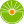 От редакции «Бизнес-Инфо»Порядок согласования назначения лиц, уволенных по дискредитирующим обстоятельствам, на руководящие должности в организации государственной и частной форм собственности в течение 5 лет после такого увольнения установлен Положением о порядке согласования назначения лиц, уволенных по дискредитирующим обстоятельствам, на руководящие должности, утвержденным постановлением Совета Министров Республики Беларусь от 02.02.2015 № 68.Перечень оснований увольнения по дискредитирующим обстоятельствам приведен в п.6 Декрета Президента Республики Беларусь от 15.12.2014 № 5. Президент Республики БеларусьА.Лукашенко